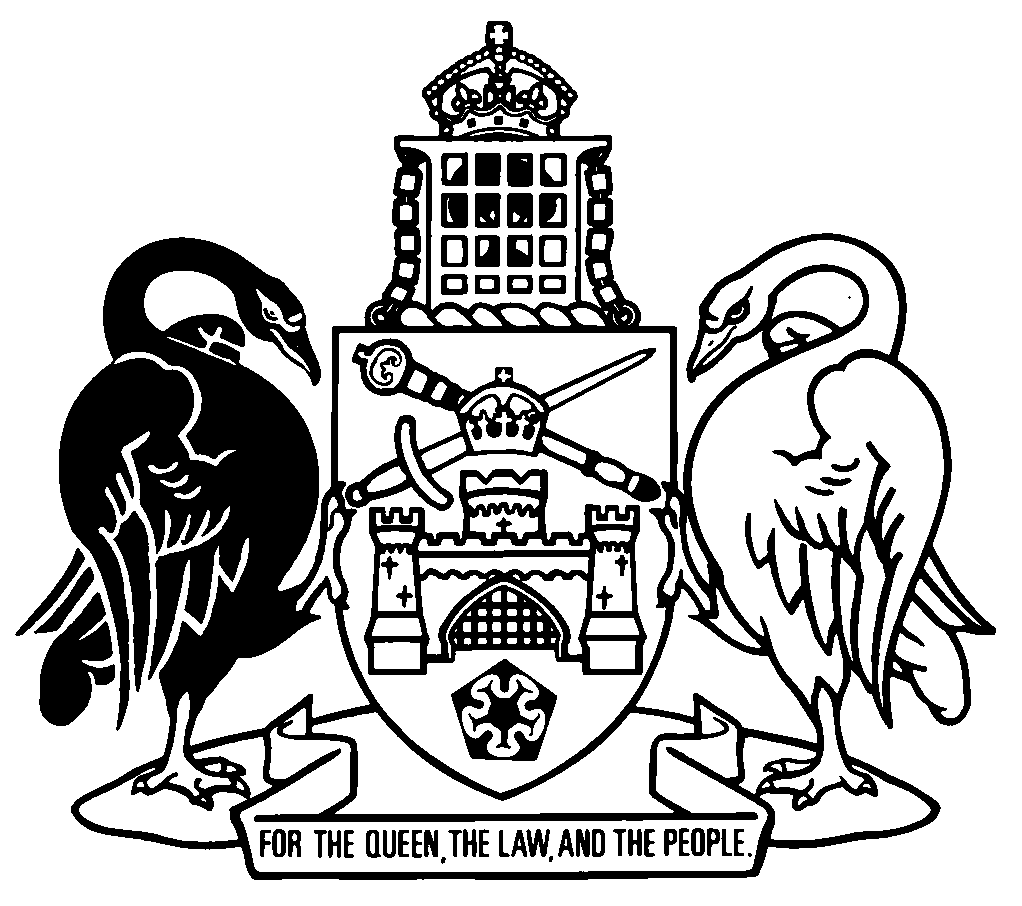 Australian Capital TerritoryConstruction Occupations (Licensing) Regulation 2004    SL2004-36made under theConstruction Occupations (Licensing) Act 2004Republication No 40Effective:  1 March 2018 – 21 February 2019Republication date: 1 March 2018Last amendment made by SL2017-33
(republication for expiry of transitional provisions (pt 9))About this republicationThe republished lawThis is a republication of the Construction Occupations (Licensing) Regulation 2004, made under the Construction Occupations (Licensing) Act 2004 (including any amendment made under the Legislation Act 2001, part 11.3 (Editorial changes)) as in force on 1 March 2018.  It also includes any commencement, amendment, repeal or expiry affecting this republished law to 1 March 2018.  The legislation history and amendment history of the republished law are set out in endnotes 3 and 4. Kinds of republicationsThe Parliamentary Counsel’s Office prepares 2 kinds of republications of ACT laws (see the ACT legislation register at www.legislation.act.gov.au):authorised republications to which the Legislation Act 2001 appliesunauthorised republications.The status of this republication appears on the bottom of each page.Editorial changesThe Legislation Act 2001, part 11.3 authorises the Parliamentary Counsel to make editorial amendments and other changes of a formal nature when preparing a law for republication.  Editorial changes do not change the effect of the law, but have effect as if they had been made by an Act commencing on the republication date (see Legislation Act 2001, s 115 and s 117).  The changes are made if the Parliamentary Counsel considers they are desirable to bring the law into line, or more closely into line, with current legislative drafting practice.  This republication includes amendments made under part 11.3 (see endnote 1).Uncommenced provisions and amendmentsIf a provision of the republished law has not commenced, the symbol  U  appears immediately before the provision heading.  Any uncommenced amendments that affect this republished law are accessible on the ACT legislation register (www.legislation.act.gov.au). For more information, see the home page for this law on the register.ModificationsIf a provision of the republished law is affected by a current modification, the symbol  M  appears immediately before the provision heading.  The text of the modifying provision appears in the endnotes.  For the legal status of modifications, see the Legislation Act 2001, section 95.PenaltiesAt the republication date, the value of a penalty unit for an offence against this law is $150 for an individual and $750 for a corporation (see Legislation Act 2001, s 133).Australian Capital TerritoryConstruction Occupations (Licensing) Regulation 2004made under theConstruction Occupations (Licensing) Act 2004Contents	PagePart 1	Preliminary	2	1	Name of regulation	2	2	Dictionary	2	3	Notes	2	4	Offences against regulation—application of Criminal Code etc	3Part 1A	Work in construction occupation	4	4A	Construction occupation of builder—excluded work—Act, s 6 (3) (b)	4Part 2	Licences	5	5	Licence applications—Act, s 17 (3)	5	6	Information required on licence—Act, s 23 (2)	7	7	Term of licences generally—Act, s 24	8	8	Term of licence for building assessors, building surveyors, plumbing plan certifiers and works assessors—Act, s 24	8Part 3	Register	10	9	Particulars in register	10	10	Keeping register	11Part 4	General eligibility requirements	12Division 4.1	Eligibility to be licensed	12	11	Not eligible because of suspension	12	12	Individuals not eligible	12	13	Eligibility for licence—qualifications and financial requirements—Act, s 18	12	14	Skill assessment of individuals	13	15	Corporations and partnerships eligible for some occupations	15	16	Eligibility to be owner-builder	15	16B	Eligibility to be building assessor	17	17	Eligibility to be building surveyor	17	18	Eligibility to be plumbing plan certifier	19	18A	Eligibility to be works assessor	19Division 4.2	Nominees	20	19	Eligibility to be nominee—Act, s 28 (6)	20Part 5	Licence conditions and endorsements	22Division 5.1	Licence conditions on licences	22	20	Prescribed licence conditions—Act, s 21 (1)	22	21	Change of register information	22	21A	Comply with code of practice	22	22	Corporate licences	22	23	Partnership licences	23	24	Individual licences	23	25	Operative drainers	23	26	Journeyperson gasfitters	24	27	Journeyperson plumbers	24	28	Certain building surveyors	24Division 5.2	Endorsements on licences	24	30	Endorsing builders licences for building work—Act, s 22	24	31	Endorsing plumbers licences for backflow prevention device test work—Act, s 22	25	31A	Endorsing building assessors licences for use of software—Act, s 22	25	31B	Endorsing licences for gas appliance work—Act, s 22	26	31C	Endorsing electricians licences for work on interval meters—Act, s 22	26	32	Considerations for endorsing licences	27Division 5.3	Returning and replacing licences and unlicensed services	28	32A	Return of licence	28	33	Replacement licences	29	35	Services that may be provided without licence	29Part 6	Construction occupation classes	33	36	Classes of licence generally	33	37	Classes of builder	33	37B	Classes of building assessor	33	38	Classes of building surveyor	33	39	Classes of drainer	33	40	Classes of electrician	33	41	Classes of gasfitters	33	41A	Classes of gas appliance worker	34	42	Classes of plumber	34Part 6A	Notification and review of decisions	35	42A	Reviewable decisions—Act, s 123A, def reviewable decision	35	42B	Right of review and notice—Act, s 123B and s 123C (a)	35Part 7	Miscellaneous	36	43	Short descriptions and demerit points	36	44	Information in report to Minister—Act, s 112	36	45	Requirements for notices requesting skill assessment of licensees—Act, s 55A	37Part 8	Transitional	39	46	Meaning of repealed Act for pt 8	39	47	Meaning of licence for s 9 (1) (h)	39	48	Meaning of licensee and occupational discipline—s 9 (1) (i)	39	49	Requirement to consult under s 13	39	50	Meaning of owner-builders licence for s 16	40	51	Meaning of licence for s 34	40Schedule 1	Classes of construction occupation licence and functions	41Part 1.3	Builder	41Part 1.3A	Building assessor	42Part 1.4	Building surveyor	43Part 1.5	Drainer	44Part 1.6	Electrician	45Part 1.7	Gasfitters	47Part 1.7A	Gas appliance worker	48Part 1.8	Plumbers	49Part 1.9	Works assessors	50Schedule 2	Demerit grounds for occupational discipline	51Part 2.1	Builders licence demerit grounds for occupational discipline—Act, s 55 (1) (a)	51Part 2.2	Building surveyors licence demerit grounds for occupational discipline—Act, s 55 (1) (a)	62Part 2.3	Drainers licence demerit grounds for occupational discipline—Act, s 55 (1) (a)	66Part 2.4	Electricians licence demerit grounds for occupational discipline—Act, s 55 (1) (a)	72Part 2.5	Gasfitters licence demerit grounds for occupational discipline—Act, s 55 (1) (a)	86Part 2.6	Plumbers licence demerit grounds for occupational discipline—Act, s 55 (1) (a)	99Part 2.7	Plumbing plan certifiers licence demerit grounds for occupational discipline—Act, s 55 (1) (a)	107Part 2.7A	Works assessor licence demerit grounds for occupational discipline—Act, s 55 (1) (a)	109Part 2.8	All licences demerit grounds for occupational discipline—Act, s 55 (1) (a)	110Schedule 3	Licence demerit grounds for occupational discipline under Act, s 55 (1) (other than par (a))	112Schedule 4	Reviewable decisions	113Dictionary		116Endnotes		119	1	About the endnotes	119	2	Abbreviation key	119	3	Legislation history	120	4	Amendment history	126	5	Earlier republications	133	6	Expired transitional or validating provisions	136Australian Capital TerritoryConstruction Occupations (Licensing) Regulation 2004     made under theConstruction Occupations (Licensing) Act 2004Part 1	Preliminary1	Name of regulationThis regulation is the Construction Occupations (Licensing) Regulation 2004.2	DictionaryThe dictionary at the end of this regulation is part of this regulation.Note 1	The dictionary at the end of this regulation defines certain terms used in this regulation, and includes references (signpost definitions) to other terms defined elsewhere.	For example, the signpost definition ‘specialist building work—see the Building Act 2004, section 9.’ means that the term ‘specialist building work’ is defined in that section and the definition applies to this regulation.Note 2	A definition in the dictionary (including a signpost definition) applies to the entire regulation unless the definition, or another provision of the regulation, provides otherwise or the contrary intention otherwise appears (see Legislation Act, s 155 and s 156 (1)).3	NotesA note included in this regulation is explanatory and is not part of this regulation.Note	See the Legislation Act, s 127 (1), (4) and (5) for the legal status of notes.4	Offences against regulation—application of Criminal Code etcOther legislation applies in relation to offences against this regulation.Note 1	Criminal CodeThe Criminal Code, ch 2 applies to all offences against this regulation (see Code, pt 2.1).The chapter sets out the general principles of criminal responsibility (including burdens of proof and general defences), and defines terms used for offences to which the Code applies (eg conduct, intention, recklessness and strict liability).Note 2	Penalty unitsThe Legislation Act, s 133 deals with the meaning of offence penalties that are expressed in penalty units.Part 1A	Work in construction occupation4A	Construction occupation of builder—excluded work—Act, s 6 (3) (b)	(1)	A building exempted by the Minister under the Building (General) Regulation 2008, section 7 is excluded work from the construction occupation of a builder for the stated period mentioned in the exemption, subject to any condition mentioned in the exemption.	(2)	A building or building work mentioned in the Building (General) Regulation 2008, schedule 1, part 1.2 is excluded work from the construction occupation of a builder, subject to any condition mentioned in that part, column 3.	(3)	A building or building work mentioned in the Building (General) Regulation 2008, schedule 1, part 1.3 is excluded work from the construction occupation of a builder, subject to any condition mentioned in that part, column 4.Part 2	Licences5	Licence applications—Act, s 17 (3)A licence application must contain the following information:	(a)	the applicant’s name;	(b)	the construction occupation and class of construction occupation the application relates to;	(c)	any endorsement being applied for;	(d)	if the applicant is an individual—	(i)	the applicant’s date of birth; and	(ii)	the applicant’s home address; and	(iii)	if the applicant is applying for a principal building surveyor employee or general building surveyor employee licence—the name of the applicant’s employer or proposed employer; and	(iv)	the applicant’s mobile telephone number;	(e)	if the applicant is a partnership—	(i)	evidence of the existence of the partnership; and	(ii)	the name of each partner; and	(iii)	if a partner is a corporation—the partner’s ACN (if any); and	(iv)	the following for each of the applicant’s nominees:	(A)	the nominee’s name, business address, email address and mobile telephone number;	(B)	the nominee’s landline telephone number and fax number (if any);	(f)	if the applicant is a corporation—	(i)	its ACN (if any); and	(ii)	the following for each of the applicant’s nominees:	(A)	the nominee’s name, business address, email address and mobile telephone number;	(B)	the nominee’s landline telephone number and fax number (if any); and	(iii)	if the history of the corporation is on a database kept by the Australian Securities and Investments Commission—an extract about the history of the corporation from the database;	(g)	the applicant’s—	(i)	business telephone number and email address; and	(ii)	fax number (if any);	(h)	if the application is for a licence as—	(i)	a building assessor—the name of the insurer who will provide the insurance mentioned in section 16B (Eligibility to be building assessor); or	(ii)	a building surveyor—the name of the insurer who will provide the insurance mentioned in section 17 (Eligibility to be building surveyor); or	(iii)	a plumbing plan certifier—the name of the insurer who will provide the insurance mentioned in section 18 (Eligibility to be plumbing plan certifier); or	(iv)	a works assessor—the name of the insurer who will provide the insurance mentioned in section 18A (Eligibility to be works assessor);	(i)	evidence that the applicant is eligible to be licensed in the construction occupation or class of construction occupation applied for;	(j)	if an endorsement is being applied for—evidence that the applicant is capable of providing each construction service allowed to be provided under the endorsement;	(k)	whether the applicant has been licensed before and, if so, details of each previous licence;	(l)	whether the applicant has been convicted or found guilty of any offence involving fraud, dishonesty or violence, punishable by imprisonment for 1 year or more and, if so, details of each conviction or finding.Note	Under the Spent Convictions Act 2000, an applicant need not include in an application certain spent convictions or extinguished convictions (see that Act, s 16 (c) (i) and s 19H (1) (c) (i)).6	Information required on licence—Act, s 23 (2)	(1)	In addition to the information required by the Act, section 23 (2), the following information must be included on a licence:	(a)	any endorsement relating to the licence;	(b)	the period for which the licence is issued in relation to each construction occupation and class of construction occupation;	(c)	if the licensee is a partnership—	(i)	the name of each partner; and	(ii)	if a partner is a corporation—the partner’s ACN (if any);	(d)	if the licensee is a corporation—its ACN (if any);	(e)	whether the licence is subject to conditions and, if it is, which construction occupation or class of construction occupation the conditions apply to.	(2)	A licence condition may, but need not, be included on the licence.7	Term of licences generally—Act, s 24	(1)	The maximum period for which a licence in the following construction occupations may be issued or renewed is 3 years:	(a)	builder;	(b)	electrician;	(c)	plumber;	(d)	drainer;	(e)	gasfitter;	(f)	gas appliance worker.	(2)	However, an applicant for the issue or renewal of the licence may apply for a 1-year licence and, if the applicant does apply, the maximum period for which the licence may be issued or renewed is 1 year.8	Term of licence for building assessors, building surveyors, plumbing plan certifiers and works assessors—Act, s 24	(1)	This section applies to a licence in the construction occupation of the following:	(a)	building assessor; 	(b)	building surveyor; 	(c)	plumbing plan certifier;	(d)	works assessor.	(2)	The maximum period for which a licence may be issued or renewed is 1 year.	(3)	However, if the applicant for the issue or renewal of the licence has insurance required under this regulation for a period of less than 1 year, the maximum period for which the licence may be issued or renewed is the period for which the applicant has insurance.Part 3	Register9	Particulars in register	(1)	The register must contain the following particulars in relation to a licensee:	(a)	the details included in the licensee’s licence;	(b)	the licensee’s—	(i)	business telephone number and email address; and	(ii)	fax number (if any);	(c)	if the licensee is—	(i)	a building assessor—the name of the insurer who provides the insurance mentioned in section 16B (Eligibility to be building assessor); or	(ii)	a building surveyor—the name of the insurer who provides the insurance mentioned in section 17 (Eligibility to be building surveyor); or	(iii)	a plumbing plan certifier—the name of the insurer who provides the insurance mentioned in section 18 (Eligibility to be plumbing plan certifier); or	(iv)	a works assessor—the name of the insurer who provides the insurance mentioned in section 18A (Eligibility to be works assessor);	(d)	if the licensee is an individual—the licensee’s mobile telephone number;	(e)	if the licensee is a corporation or partnership—	(i)	the name, business address, email address and mobile telephone number of each of the licensee’s nominees; and	(ii)	the landline telephone number and fax number (if any) of each of the licensee’s nominees;	(f)	if the licensee’s licence is suspended—details of the suspension;	(g)	if the licensee has ever had a licence suspended—details of the suspension, if available;	(h)	details of any suspension of the licence, whether or not the suspension has ended, if available;	(i)	details of any occupational discipline taken in relation to the licensee, if available;	(j)	whether any occupational discipline is being taken in relation to the licensee.	(2)	The registrar may enter in the register any other details the registrar considers appropriate, including information about former licensees.10	Keeping registerThe registrar may—	(a)	correct a mistake, error or omission in the register; or	(b)	correct or omit an entry that has become inaccurate.Part 4	General eligibility requirementsDivision 4.1	Eligibility to be licensed11	Not eligible because of suspensionAn entity is not eligible to be licensed in a construction occupation or class of construction occupation if—	(a)	the entity is licensed in another occupation or class of occupation; and	(b)	the licence is suspended; and	(c)	the registrar is satisfied that, because of the grounds for the suspension, it is not appropriate for the entity to be licensed in the occupation or class of occupation.Note	A suspended licence may be renewed (see Act, s 25 (4)).12	Individuals not eligibleAn individual is not eligible to be licensed if—	(a)	the application is for a licence that would allow the applicant to provide a construction service without supervision; and	(b)	the individual has been found guilty of an offence—	(i)	that involves fraud or dishonesty; and	(ii)	is punishable by imprisonment for at least 1 year.13	Eligibility for licence—qualifications and financial requirements—Act, s 18	(1)	The Minister may declare the qualifications and financial requirements necessary for an entity to be eligible to be licensed in a construction occupation or occupation class.	(2)	Before making a declaration in relation to a construction occupation or occupation class, the Minister may consult the advisory board for the occupation or class.	(3)	A declaration is a disallowable instrument.Note	A disallowable instrument must be notified, and presented to the Legislative Assembly, under the Legislation Act.	(4)	A declaration may apply, adopt or incorporate a law of another jurisdiction or instrument as in force from time to time.	(5)	The Legislation Act, section 47 (5) or (6) does not apply in relation to the law of another jurisdiction or instrument applied, adopted or incorporated under a declaration.Note	Laws of another jurisdiction and instruments mentioned in s (4) do not need to be notified under the Legislation Act because s 47 (5) and (6) do not apply (see Legislation Act, s 47 (7)).	(6)	In this section:law of another jurisdiction—see the Legislation Act, section 47 (10).14	Skill assessment of individuals	(1)	This section applies if—	(a)	the registrar is not satisfied that an applicant has a qualification required to be eligible for the licence applied for; or	(b)	the registrar—	(i)	is satisfied that an applicant has a qualification required to be eligible for the licence applied for; and	(ii)	is not satisfied on reasonable grounds that the applicant has a skill reasonably necessary to satisfactorily exercise the functions of a construction occupation or class of construction occupation under the licence applied for; and	(iii)	believes on reasonable grounds that requiring the applicant to be assessed under this section is necessary or desirable to protect the public.	(2)	The registrar may require the applicant to undertake an assessment to find out whether the applicant has a skill reasonably necessary to satisfactorily exercise the functions of a construction occupation or class of construction occupation under the licence applied for.	(3)	An assessment may consist of 1 or more of the following:	(a)	an assessment by a person who the registrar is satisfied is competent to make the assessment;	(b)	an examination, which may have practical, written and oral aspects, by a registered training organisation that the registrar is satisfied is competent to set and assess the examination;	(c)	an examination of a record of the applicant’s experience provided by the applicant;	(d)	the undertaking of a test, or a series of tests, approved by the registrar.	(4)	The applicant must pay to the Territory the reasonable costs incurred by the Territory in arranging or carrying out an assessment.	(5)	An applicant is not eligible to be licensed if the applicant has not complied with subsection (4).	(6)	In this section:registered training organisation—see the National Vocational Education and Training Regulator Act 2011 (Cwlth), section 3.15	Corporations and partnerships eligible for some occupations	(1)	A corporation or partnership is eligible to be licensed only in the following construction occupations or occupation classes:	(a)	builder;	(b)	building surveyor;	(c)	drainer;	(d)	electrician, electrical contractor class;	(e)	gasfitter;	(f)	plumber;	(g)	plumbing plan certifier;	(h)	works assessor.	(2)	Also, a corporation or partnership is eligible to be licensed in a construction occupation or occupation class only if the corporation or partnership has a nominee who is licensed in the occupation or class.	(3)	However, a partnership is not eligible to be licensed in a construction occupation or occupation class if a partner has been found guilty, whether in the ACT or anywhere else, of an offence involving fraud, dishonesty or violence punishable by imprisonment for at least 1 year.16	Eligibility to be owner-builder	(1)	An individual is eligible to be an owner-builder only if—	(a)	the individual owns the land where the building work allowed under the owner-builders licence is proposed to be undertaken; and	(b)	the building work has building approval under the Building Act 2004; and	(c)	the individual has not been issued with an owner-builders licence in relation to other land (a previous licence) in the 5 years before applying for the owner-builders licence (the current licence).	(2)	Despite section (1) (c), an individual issued with a previous licence in the 5 years before applying for the current licence is eligible to be an owner-builder if the individual no longer holds the previous licence and—	(a)	if—	(i)	the work allowed under the previous licence related to affected residential premises or a class 10 building associated with those premises; and	(ii)	the affected residential premises were acquired by the Territory from the individual under the buyback scheme for residential premises and were included in the affected residential premises register; or 	(b)	if—	(i)	the work allowed under the previous licence related to a building that is or was an eligible impacted property or a  class 10 building associated with that property; and	(ii)	the eligible impacted property was acquired by the Territory from the individual under the eligible impacted property buyback program.	(3)	In this section:affected residential premises—see the Civil Law (Sale of Residential Property) Act 2003, section 9A (3).affected residential premises register—see the Dangerous Substances Act 2004, section 47N (1).buyback scheme, for affected residential premises—see the Dangerous Substances Act 2004, section 47N (6).class, of building—see the Building Act 2004, dictionary.Note	A class 10 building or structure is a non-habitable building or structure (see building code).eligible impacted property—see the Civil Law (Sale of Residential Property) Act 2003, section 9A (1).eligible impacted property buyback program—see the Civil Law (Sale of Residential Property) Act 2003, section 9A (1).16B	Eligibility to be building assessor	(1)	An applicant for a licence as a building assessor is eligible for the licence only if the applicant satisfies the registrar that—	(a)	the applicant is adequately insured; and	(b)	if the class of licence applied for must be endorsed to authorise the licensee to operate stated software—the applicant can competently operate the software. Note	The registrar may determine software that a class of building assessor’s licence must be endorsed to authorise the licensee to operate (see s 31A).	(2)	An applicant is adequately insured if the applicant has professional indemnity insurance that provides—	(a)	indemnity against claims for breach of professional duty as a building assessor; and	(b)	a minimum limit of indemnity of $1 000 000 for a single claim.17	Eligibility to be building surveyor	(1)	An applicant for a licence as a building surveyor is eligible for the licence only if the applicant satisfies the registrar that—	(a)	the applicant has successfully undertaken asbestos management training that has been approved by the registrar under subsection (2); and	(b)	the applicant is adequately insured.	(2)	The registrar may approve asbestos management training for subsection (1) (a) if the registrar considers that successful undertaking of the training will give an applicant for a licence as a building surveyor adequate knowledge of the requirements to deal appropriately with asbestos.	(3)	Subsection (1) (b) does not apply to an application for a licence as principal government building surveyor or government building surveyor.	(4)	An applicant is adequately insured if the applicant has professional indemnity insurance that provides—	(a)	indemnity against claims for breach of professional duty as a building surveyor; and	(b)	a minimum limit of indemnity of $1 000 000 for a single claim; and	(c)	a minimum limit of indemnity of $1 000 000 for the total of all claims made against the applicant during the period of cover; and	(d)	in addition to the indemnities mentioned in paragraphs (b) and (c), a minimum limit of indemnity for the costs and expenses of defending or settling a claim of 20% of the limit of indemnity for the claim.	(5)	For subsection (4), an applicant is taken to have professional indemnity insurance if the applicant is an applicant for a principal building surveyor employee licence, or general building surveyor employee licence, and the applicant’s employer has the insurance.	(6)	In subsection (4) (d):costs and expenses means costs and expenses incurred with the insurer’s consent.	(7)	An approval under subsection (2) is a notifiable instrument.Note	A notifiable instrument must be notified under the Legislation Act.18	Eligibility to be plumbing plan certifier	(1)	An applicant for a licence as a plumbing plan certifier is eligible for the licence only if the applicant satisfies the registrar that the applicant is adequately insured.	(2)	An applicant is adequately insured to be a plumbing plan certifier if the applicant has professional indemnity insurance that provides—	(a)	indemnity against claims for breach of professional duty as a plumbing plan certifier; and	(b)	a minimum limit of liability of $1 000 000 for each period of insurance.18A	Eligibility to be works assessor	(1)	An applicant for a licence to be a works assessor is eligible for the licence only if the applicant satisfies the registrar that the applicant is adequately insured.	(2)	An applicant is adequately insured if the applicant has professional indemnity insurance that provides—	(a)	indemnity against claims for breach of professional duty as a works assessor; and	(b)	a minimum limit of indemnity of $1 000 000 for a single claim; and	(c)	a minimum limit of indemnity of $1 000 000 for the total of all claims made against the applicant during the period of cover; and	(d)	in addition to the indemnities mentioned in paragraphs (b) and (c), a minimum limit of indemnity for the costs and expenses of defending or settling a claim of 20% of the limit of indemnity for the claim.	(3)	In subsection (2) (d):costs and expenses means costs and expenses incurred with the insurer’s consent.Division 4.2	Nominees19	Eligibility to be nominee—Act, s 28 (6)An individual is eligible to be a nominee of a corporation or partnership if—	(a)	for a corporation—the individual is a director or employee of the corporation; and	(b)	for a partnership—the individual—	(i)	is a partner; or	(ii)	is the nominee of a corporation that is a partner in the partnership; and	(c)	the individual is licensed in a construction occupation that the corporation or partnership is licensed in or applying to be licensed in; and	(d)	the individual is otherwise able to exercise the functions of a nominee on a daily basis; andExamples1	The individual is not able to exercise the functions of a nominee on a daily basis if the licensee is the nominee for another corporation that has no other nominees and is doing a lot of construction work.2	The individual is reasonably able exercise the functions of a nominee if the nominee is available to attend locations where the construction services the nominee will be responsible for supervising are being carried out. Note	An example is part of the regulation, is not exhaustive and may extend, but does not limit, the meaning of the provision in which it appears (see Legislation Act, s 126 and s 132).	(e)	for a construction occupation divided into classes—either—	(i)	the individual is licensed in the same class as, or a class that allows the exercising of the same functions as, the class the corporation or partnership is licensed in or applying to be licensed in; or	(ii)	the corporation or partnership has a nominee mentioned in subparagraph (i); and	(f)	the individual’s licence is not subject to 1 or more of the following conditions (however described):	(i)	that the individual must not be a nominee for a stated period, and the period in question is within the stated period;	(ii)	that the individual must not supervise trainees or licensees;	(iii)	that the individual must be supervised by someone else.Note	For functions of nominees, see the Act, s 31.Part 5	Licence conditions and endorsementsDivision 5.1	Licence conditions on licences20	Prescribed licence conditions—Act, s 21 (1)The conditions a licence is subject to include the applicable requirements in this division.Note	The registrar may also impose conditions on a licence (see Act, s 21 (2)).21	Change of register information	(1)	The licensee must tell the registrar in writing of any change in a detail relating to the licensee that is recorded in the register.	(2)	The notice must be given within 2 weeks after—	(a)	the day of the change to which it relates happened; or	(b)	the day the licensee became aware of the change.21A	Comply with code of practice	(1)	This section applies to a licensee if a code of practice applies to the licensee’s construction occupation or class of construction occupation, or to a construction service undertaken by the licensee.	(2)	The licensee must comply with the code of practice, including by using any form of report, certificate or other document (if any) required by the code of practice.	(3)	In this section:code of practice means a code of practice under this Act or an operational Act.22	Corporate licences	(1)	This section applies if the licensee is a corporation.	(2)	The licensee must tell the registrar in writing if a person becomes or stops being a director or a nominee (other than the sole nominee of the corporation for a construction service, construction occupation or occupation class).	(3)	The notice must be given to the registrar within 1 business day after the day the person becomes or stops being a director or nominee.23	Partnership licences	(1)	This section applies if the licensee is a partnership.	(2)	The partnership must tell the registrar in writing if a person becomes or stops being a partner or a nominee (other than the sole nominee of the partnership for a construction service, construction occupation or occupation class).	(3)	The notice must be given to the registrar within 1 business day after the day the person becomes or stops being a partner or nominee.24	Individual licences	(1)	This section applies if the licensee is an individual.	(2)	The individual may provide construction services only as a nominee or employee of a licensed entity if—	(a)	the individual becomes bankrupt or personally insolvent; and	(b)	the individual is a nominee or employee of a licensed entity.25	Operative drainersA licensee in the operative drainer class of the construction occupation drainer may only provide a construction service in that occupation class as an employee.26	Journeyperson gasfittersA licensee in the journeyperson gasfitter class in the construction occupation gasfitter may only provide a construction service in that occupation class as an employee.27	Journeyperson plumbersA licensee in the journeyperson plumber class in the construction occupation of plumber may only provide a construction service in that occupation class as an employee.28	Certain building surveyors	(1)	This section applies to licensees in the following classes in the construction occupation of building surveyor:	(a)	principal building surveyor employee;	(b)	general building surveyor employee.	(2)	The licensee may only provide a construction service in that occupation class as an employee of a licensee who—	(a)	is licensed as—	(i)	a principal building surveyor; or	(ii)	a general building surveyor; and	(b)	holds insurance of a kind mentioned in section 17 in relation to the employee.Division 5.2	Endorsements on licences30	Endorsing builders licences for building work—Act, s 22	(1)	The registrar may, on application, endorse a builders licence to authorise the licensee to do any building work, including specialist building work, if satisfied that the licensee can competently do the work.Note	If deciding whether to endorse a licence under this section, the registrar must consider the considerations in s 32.	(2)	The endorsement may be subject to any condition the registrar is satisfied protects the public.31	Endorsing plumbers licences for backflow prevention device test work—Act, s 22	(1)	The registrar may, on application, endorse a plumbers licence to authorise the licensee to do backflow prevention device test work if satisfied that the licensee can competently do the work.Note	If deciding whether to endorse a licence under this section, the registrar must consider the considerations in s 32.	(2)	In this section:backflow prevention device test work means—	(a)	work in accordance with Australian Standard 2845.3, Water Supply—Backflow prevention devices—Field testing and maintenance, to test, or supervise the testing of, a backflow prevention device that forms part of a water service, hot-water system, irrigation system or fire sprinkler system; or	(b)	the production of a report about a test under paragraph (a).31A	Endorsing building assessors licences for use of software—Act, s 22	(1)	The registrar may, on application, endorse a building assessor’s licence to authorise the licensee to operate stated software if satisfied that the licensee can competently operate the software.Note	If deciding whether to endorse a licence under this section, the registrar must consider the considerations in s 32.	(2)	The registrar may determine—	(a)	that a class of building assessor’s licence must be endorsed to authorise a licensee to operate software; and	(b)	the software that the class of licence must be endorsed to authorise a licensee to operate.	(3)	A determination is a notifiable instrument.Note	A notifiable instrument must be notified under the Legislation Act.31B	Endorsing licences for gas appliance work—Act, s 22	(1)	This section applies to—	(a)	an advanced gasfitters licence; and	(b)	a general gasfitters licence.	(2)	The registrar may, on application, endorse the licence to authorise the licensee to do type B gas flue work, if satisfied that the licensee is competent to do the work.Note	In deciding whether to endorse a licence under this section, the registrar must consider the considerations in s 32.	(3)	In this section:type B gas flue work means work on the flue of a type B gas appliance, including the connection of the flue to, and disconnection of the flue from, the appliance.31C	Endorsing electricians licences for work on interval meters—Act, s 22	(1)	The registrar may, on application, endorse an electrical contractor licence or an unrestricted electrician licence to authorise the licensee to do, or to supervise, interval metering work if satisfied that the licensee is competent to do, or to supervise, the work.Note 1	A metering provider operating in the National Energy Market must be registered with the Australian Energy Market Operator to provide, install, and maintain a metering installation (see National Electricity Rules, ch 7 (Metering)).Note 2	In deciding whether to endorse a licence under this section, the registrar must consider the considerations in s 32.	(2)	The endorsement may be subject to any condition the registrar is satisfied protects the public.	(3)	For this regulation, interval metering work means the following:	(a)	electrical wiring work on an interval meter;	(b)	removing a type 5, type 6, or type 7 meter to replace it with an interval meter.	(4)	In this section:interval meter means a type 1, type 2, type 3, or type 4 metering installation that meets the requirements described in the National Electricity Rules, chapter 7, schedule 7.2 (Types and Accuracy of Metering Installations) for the type of meter.metering installation—see the National Electricity Rules, chapter 10 (Glossary).national electricity rules means the National Electricity Rules made under the National Electricity (ACT) Law.type 5, type 6, or type 7 meter means a type 5, type 6, or type 7 metering installation that meets the requirements described in the National Electricity Rules, chapter 7, schedule 7.2 (Types and Accuracy of Metering Installations) for the type of meter.32	Considerations for endorsing licences	(1)	In deciding whether to endorse an individual’s licence under this division, the registrar must consider the following:	(a)	the individual’s physical ability or skill;	(b)	the individual’s qualifications, training and knowledge;	(c)	the extent, quality and relevance of the individual’s experience, and how recent that experience is, in doing similar work to, or work that is equally complex as, the work to be allowed by the proposed endorsement;	(d)	whether any occupational discipline has ever been taken in relation to the individual;	(e)	whether the individual has incurred any demerit points that have not been deleted from the register.	(2)	In deciding whether to endorse the licence of a corporation or partnership, the registrar must consider the following:	(a)	whether any occupational discipline has ever been taken in relation to the entity; 	(b)	whether the entity has incurred any demerit points that have not been deleted from the register.	(3)	However, the registrar may endorse the licence of the corporation or partnership only if nominees of the entity have licences that are endorsed in the way applied for.	(4)	The registrar may consider anything else that is relevant.Division 5.3	Returning and replacing licences and unlicensed services32A	Return of licence	(1)	This section applies if the registrar decides to—	(a)	amend a condition on a licence; or	(b)	endorse a licence.	(2)	The registrar may require a licensee to return the licence to the registrar in relation to the amendment or endorsement.Note	The registrar may, but need not, include a condition on a licence (see s 6 (2)).	(3)	If the registrar requires the licensee to return the licence—	(a)	the licensee must return the licence; and	(b)	the registrar must return the licence to the licensee as soon as the licence is amended (whether by including the condition on the licence or otherwise) or endorsed, unless the licence is suspended or cancelled.	(4)	A licensee commits an offence if the licensee fails to return a licence under subsection (3) (a).Maximum penalty: 5 penalty units.	(5)	An offence against subsection (4) is a strict liability offence.33	Replacement licencesThe registrar may, on application, issue a replacement licence to a licensee if satisfied that the licence previously issued has been lost, stolen, damaged or destroyed.Note 1	A fee may be determined under the Act, s 127 for this provision.Note 2	If a form is approved under the Act, s 128 for this provision, the form must be used.35	Services that may be provided without licence	(1)	The following construction services may be provided by an individual without a licence if done under the supervision of a licensed individual, or the nominee of a licensed corporation or partnership, authorised by the licence to provide the service:	(a)	building services;	(b)	if the individual providing the service is a trainee—	(i)	electrical wiring services; or	(ii)	gasfitting services; or	(iii)	plumbing services; or	(iv)	sanitary drainage services.	(2)	Also, subsection (1) (b) applies only if—	(a)	there is a training arrangement (however described) between the trainee’s relevant person and the trainee; andExample—training arrangementan approved training contract under the Training and Tertiary Education Act 2003Note	An example is part of the regulation, is not exhaustive and may extend, but does not limit, the meaning of the provision in which it appears (see Legislation Act, s 126 and s 132).	(b)	the construction service provided by the trainee is covered by the training arrangement; and	(c)	the trainee’s relevant person gives the registrar the following information:	(i)	if the relevant person is the trainee’s employer who is an individual—	(A)	the employer’s name, business address and email address; and	(B)	the employer’s landline telephone number or mobile telephone number; and	(C)	the employer’s fax number (if any);	(ii)	if the relevant person is the trainee’s employer who is not an individual—	(A)	the name of the employer and the trainee’s manager; and	(B)	the business address and email address of the employer and manager; and	(C)	the landline telephone number or mobile telephone number of the employer and manager; and	(D)	the fax number (if any) of the employer and manager;	(iii)	if the relevant person is the provider of the VET course that the trainee is undertaking—	(A)	the provider’s name, business address and email address; and	(B)	the name of the person nominated by the provider for the trainee (the nominated person); and	(C)	the nominated person’s email address; and	(D)	the nominated person’s landline telephone number or mobile telephone number;	(iv)	the trainee’s name and date of birth;	(v)	the name of the VET course that the trainee is undertaking and its unique identifying number (however described);	(vi)	when the training arrangement begins and ends.Note	If a form is approved under the Act, s 128 for this provision, the form must be used.	(3)	In this section:building service—see the Act, section 8 (2).electrical wiring service—see the Act, section 11 (2).gasfitting service—see the Act, section 12 (2).plumbing service—see the Act, section 13 (2).relevant person, of a trainee, means—	(a)	the trainee’s employer; or	(b)	if the trainee does not have an employer—the provider of the VET course that the trainee is undertaking.sanitary draining service—see the Act, section 10 (2).trainee, for a service, means an individual who—	(a)	provides the service to gain experience in providing the service and training from the person supervising the provision of the service; and	(b)	is undertaking a VET course that provides instruction in relation to providing the service.VET course—see the National Vocational Education and Training Regulator Act 2011 (Cwlth), section 3.Part 6	Construction occupation classes36	Classes of licence generallyA licence for a class authorises the licensee to provide each service in schedule 1, column 3 for the class in the circumstances (if any) stated in the column for the item.37	Classes of builderThe construction occupation of builder is divided into the classes in schedule 1, part 1.3, column 2.37B	Classes of building assessorThe construction occupation of building assessor is divided into the classes in schedule 1, part 1.3A, column 2.38	Classes of building surveyorThe construction occupation of building surveyor is divided into the classes in schedule 1, part 1.4, column 2.39	Classes of drainerThe construction occupation of drainer is divided into the classes in schedule 1, part 1.5, column 2.40	Classes of electricianThe construction occupation of electrician is divided into the classes in schedule 1, part 1.6, column 2.41	Classes of gasfittersThe construction occupation of gasfitter is divided into the classes in schedule 1, part 1.7, column 2.41A	Classes of gas appliance workerThe construction occupation of gas appliance worker is divided into the classes in schedule 1, part 1.7A, column 2.42	Classes of plumberThe construction occupation of plumber is divided into the classes in schedule 1, part 1.8, column 2.Part 6A	Notification and review of decisions42A	Reviewable decisions—Act, s 123A, def reviewable decisionA decision mentioned in schedule 4, column 3, under a provision mentioned in column 2 in relation to the decision is prescribed.42B	Right of review and notice—Act, s 123B and s 123C (a)An entity mentioned in schedule 4, column 4 is prescribed.Part 7	Miscellaneous43	Short descriptions and demerit points	(1)	The short description for a demerit ground for occupational discipline that is a contravention of the Act or an operational Act mentioned in schedule 2, column 2 is the description mentioned in the item, column 3.	(2)	The short description for a demerit ground for occupational discipline under the Act, section 55 (1) (other than paragraph (a)) that is mentioned in schedule 3, column 2 is the description mentioned in the item, column 3.	(3)	The number of demerit points mentioned in schedule 2, column 4 or schedule 3, column 4 is prescribed for the demerit ground for occupational discipline mentioned in the item, column 2.	(4)	For a demerit ground for occupational discipline that is not mentioned in subsection (3), the demerit points for the ground is one.44	Information in report to Minister—Act, s 112	(1)	The registrar’s report to the Minister about complaints for a financial year must include the following information:	(a)	the total number of complaints made in the year;	(b)	the number of complaints made about former licensees;	(c)	the number of complaints made about current licensees;	(d)	a description of the kinds of complaints made about licensees and former licensees in each construction occupation.	(2)	The registrar’s report to the Minister about occupational discipline for a financial year must include the following information:	(a)	the name of each licensee or former licensee against whom occupational discipline was taken during the financial year;	(b)	for each licensee or former licensee mentioned in paragraph (a)—	(i)	the contravention; and	(ii)	the construction occupation or class of construction occupation in which the licensee or former licensee was licensed when the contravention happened; and	(iii)	the occupational discipline taken; and	(iv)	the result of any review of the decision to take occupational discipline.	(3)	In this section:contravention, in relation to a licensee or former licensee, means what the licensee or former licensee did that caused occupational discipline to be taken.45	Requirements for notices requesting skill assessment of licensees—Act, s 55AThe notice must state—	(a)	the reasons for requiring the assessment; and	(b)	the consequences under the Act of failing to complete the assessment; and	(c)	information about the assessment, including who must conduct the assessment; and	(d)	the latest date by which the licensee must complete the assessment that the registrar considers on reasonable grounds is reasonable; and	(e)	if the licensee is to be given the written results of the assessment by the person conducting the assessment—the latest date by which the licensee must give the results to the registrar; and	(f)	that the licensee may make written representations to the registrar about 1 or more of the following not later than 5 business days after the day the notice is given to the licensee:	(i)	the registrar’s reasons for requiring the assessment;	(ii)	the proposed assessment;	(iii)	the latest date by which the licensee must complete the assessment stated in the notice;	(iv)	the latest date by which the licensee must give the results to the registrar if the licensee is to be given the written results of the assessment by the person conducting the assessment.Part 8	Transitional46	Meaning of repealed Act for pt 8In this part:repealed Act means the Construction Practitioners Registration Act 1998 (repealed).47	Meaning of licence for s 9 (1) (h)In section 9 (1) (h):licence includes—	(a)	registration under the repealed Act; and	(b)	a licence, permit or registration under an operational Act as in force immediately before commencement day; and	(c)	a licence or certificate of competency under the Plumbers, Drainers and Gasfitters Board Act 1982 (repealed).48	Meaning of licensee and occupational discipline—s 9 (1) (i)In section 9 (1) (i):licensee includes a person registered under the repealed Act.occupational discipline is taken to include action taken under the repealed Act, section 22 (6) (Procedure).49	Requirement to consult under s 13	(1)	The registrar need not consult the advisory board for a construction occupation before making a declaration about qualifications for the construction occupation or an occupation class under section 13 on or before the commencement of this section.	(2)	However, the registrar must consult the advisory board for the construction occupation about the qualification for the construction occupation within 1 year after the commencement of this section.50	Meaning of owner-builders licence for s 16In section 16:owner-builders licence includes an owner-builder’s licence granted under the Building Act 1972 before the commencement of the Act, section 6 (What is a construction practitioner?).51	Meaning of licence for s 34In section 34:licence includes—	(a)	registration under the repealed Act; and	(b)	a licence, permit or registration under an operational Act as in force immediately before commencement day; and	(c)	a licence or certificate of competency under the Plumbers, Drainers and Gasfitters Board Act 1982 (repealed).Schedule 1	Classes of construction occupation licence and functions(see pt 6)Part 1.3	BuilderNote	For building work that involves asbestos removal, a builder must hold an asbestos removal licence (see Work Health and Safety Regulation 2011, div 8.10.1).Part 1.3A	Building assessorPart 1.4	Building surveyorPart 1.5	DrainerPart 1.6	ElectricianPart 1.7	GasfittersPart 1.7A	Gas appliance workerPart 1.8	PlumbersPart 1.9	Works assessorsSchedule 2	Demerit grounds for occupational discipline(see s 43)Part 2.1	Builders licence demerit grounds for occupational discipline—Act, s 55 (1) (a)Part 2.2	Building surveyors licence demerit grounds for occupational discipline—Act, s 55 (1) (a)Part 2.3	Drainers licence demerit grounds for occupational discipline—Act, s 55 (1) (a)Part 2.4	Electricians licence demerit grounds for occupational discipline—Act, s 55 (1) (a)Part 2.5	Gasfitters licence demerit grounds for occupational discipline—Act, s 55 (1) (a)Part 2.6	Plumbers licence demerit grounds for occupational discipline—Act, s 55 (1) (a)Part 2.7	Plumbing plan certifiers licence demerit grounds for occupational discipline—Act, s 55 (1) (a)Part 2.7A	Works assessor licence demerit grounds for occupational discipline—Act, s 55 (1) (a)Part 2.8	All licences demerit grounds for occupational discipline—Act, s 55 (1) (a)Schedule 3	Licence demerit grounds for occupational discipline under Act, s 55 (1) (other than par (a))(see s 43)Schedule 4	Reviewable decisions(see pt 6A)Dictionary(see s 2)Note 1	The Legislation Act contains definitions and other provisions relevant to this regulation.Note 2	For example, the Legislation Act, dictionary, pt 1, defines the following terms:	Act	found guilty	home address.Note 3	Terms used in this regulation have the same meaning that they have in the Construction Occupations (Licensing) Act 2004 (see Legislation Act, s 148).  For example, the following terms are defined in the Construction Occupations (Licensing) Act 2004, dict:	AS 3500	building surveyor (see s 9)	disciplinary action	demerit disciplinary ground	endorsement	nominee	registrar	works assessor (see s 14A (1)).AS 3000 means Australian/New Zealand Standard 3000 (Wiring Rules), as in force from time to time.AS 3017 means Australian/New Zealand Standard 3017 (Electrical Installations—Testing and Inspection Guidelines), as in force from time to time.AS 5601 means Australian Standard 5601 (Gas Installations), as in force from time to time.basic building work—see the Building Act 2004, section 10.building certification work—see the Act, section 9 (4) (What is a building surveyor?).electrical installation—see the Electricity Safety Act 1971, dictionary.electrical wiring work—see the Act, section 11 (3) (What is an electrician?).fire sprinkler work—see the Water and Sewerage Act 2000, dictionary.gasfitting work—see the Act, section 12 (3) (What is a gasfitter?).incidental electrical work means work carried out by a person whose main occupation is not as an electrician if the work—	(a)	either—	(i)	involves the disconnection and reconnection of an appliance, or fitting, that is an electrical installation; or	(ii)	involves finding and fixing faults in components of an appliance, or fitting, that is an electrical installation; and	(b)	is incidental to the person’s main occupation; and	(c)	does not include interval metering work.interval metering work—see section 31C (3).sanitary drainage work—see the Act, section 10 (3) (What is a drainer?).sanitary plumbing work—see the Act, section 13 (3) (What is a plumber?).specialist building work—see the Building Act 2004, section 9.storey—see the Building Act 2004, dictionary.type B gas appliance means a gas appliance that—	(a)	consumes more than 10MJ/h of gas; and	(b)	is not covered by an approval scheme for gas appliances recognised by an entity appointed by the government of a State or Territory to administer the gas safety legislation for the State or Territory.unit title assessment report—see the Unit Titles Act 2001, section 22B.water supply plumbing work—see the Act, section 13 (3) (What is a plumber?).Endnotes1	About the endnotesAmending and modifying laws are annotated in the legislation history and the amendment history.  Current modifications are not included in the republished law but are set out in the endnotes.Not all editorial amendments made under the Legislation Act 2001, part 11.3 are annotated in the amendment history.  Full details of any amendments can be obtained from the Parliamentary Counsel’s Office.Uncommenced amending laws are not included in the republished law.  The details of these laws are underlined in the legislation history.  Uncommenced expiries are underlined in the legislation history and amendment history.If all the provisions of the law have been renumbered, a table of renumbered provisions gives details of previous and current numbering.  The endnotes also include a table of earlier republications.2	Abbreviation key3	Legislation historyThis regulation was made as part of the Construction Occupations (Licensing) Act 2004 (see A2004-12, s 151 and sch 1) and was originally the Construction Occupations (Licensing) Regulations 2004.  It was renamed under the Legislation Act 2001.Construction Occupations (Licensing) Regulation 2004 SL2004-36taken to have been notified LR 26 March 2004 (A2004-12, s 151 (3) (a))s 1 taken to have commenced 26 March 2004 (LA s 75 (1))remainder commenced 1 September 2004 (A2004-12, s 151 (3) (b))as amended byConstruction Occupations (Licensing) Amendment Regulations 2004 (No 1) SL2004-44notified LR 8 September 2004s 1, s 2 commenced 8 September 2004 (LA s 75 (1))remainder commenced 9 September 2004 (s 2)Construction Occupations Legislation Amendment Act 2005 A2005-34 sch 1 pt 1.4notified LR 6 July 2005s 1, s 2 commenced 6 July 2005 (LA s 75 (1))sch 1 pt 1.4 commenced 27 July 2005 (s 2)Construction Occupations (Licensing) Amendment Regulation 2005 (No 1) SL2005-18notified LR 26 August 2005s 1, s 2 commenced 26 August 2005 (LA s 75 (1))remainder commenced 27 August 2005 (s 2)Construction Occupations Legislation Amendment Act 2006 A2006-15 sch 1 pt 1.3notified LR 6 April 2006s 1, s 2 commenced 6 April 2006 (LA s 75 (1))sch 1 pt 1.3 commenced 1 September 2006 (s 2 and CN2006-19)Asbestos Legislation Amendment Act 2006 A2006-16 sch 1 pt 1.5 (as am by A2006-24 s 4)notified LR 18 May 2006s 1, s 2 commenced 18 May 2006 (LA s 75 (1))amdt 1.39, amdt 1.44 commenced 18 November 2006 (s 2 (2) and LA s 79)sch 1 pt 1.5 remainder commenced 1 July 2006 (s 2 (1) as am by A2006-24 s 4))Asbestos Legislation Amendment Act 2006 (No 2) A2006-24notified LR 18 May 2006s 1, s 2 commenced 18 May 2006 (LA s 75 (1))remainder commenced 19 May 2006 (s 2)Note	This Act only amends the Asbestos Legislation Amendment Act 2006 A2006-16.Construction Occupations (Licensing) Amendment Regulation 2006 (No 1) SL2006-52notified LR 4 December 2006s 1, s 2 commenced 4 December 2006 (LA s 75 (1))remainder commenced 5 December 2006 (s 2)Training and Tertiary Education Legislation Amendment Act 2007 A2007-12 sch 1 pt 1.6notified LR 13 June 2007s 1, s 2 commenced 13 June 2007 (LA s 75 (1))sch 1 pt 1.6 commenced 1 July 2007 (s 2 and CN2007-3)Building Legislation Amendment Act 2007 A2007-26 sch 1 pt 1.4notified LR 13 September 2007
s 1, s 2 commenced 13 September 2007 (LA s 75 (1))sch 1 pt 1.4 commenced 31 March 2008 (s 2 (1) and see Planning and Development Act 2007 A2007-24, s 2 and CN2008-1)ACT Civil and Administrative Tribunal Legislation Amendment Act 2008 A2008-36 sch 1 pt 1.11notified LR 4 September 2008s 1, s 2 commenced 4 September 2008 (LA s 75 (1))sch 1 pt 1.11 commenced 2 February 2009 (s 2 (1) and see ACT Civil and Administrative Tribunal Act 2008 A2008-35, s 2 (1) and CN2009-2)as modified byACT Civil and Administrative Tribunal (Transitional Provisions) Regulation 2009 SL2009-2 s 67 and sch 2 (as am by A2009-49 amdt 1.2, amdt 1.4)notified LR 29 January 2009s 1, s 2 commenced 29 January 2009 (LA s 75 (1))s 67 and sch 2 commenced 2 February 2009 (s 2 and see ACT Civil and Administrative Tribunal Act 2008 A2008-35, s 2 (1) and CN2009-2)as amended byStatute Law Amendment Act 2009 (No 2) A2009-49 amdt 1.2, amdt 1.4, sch 1 pt 1.5, sch 3 pt 3.11notified LR 26 November 2009s 1, s 2 commenced 26 November 2009 (LA s 75 (1))amdt 1.2, amdt 1.4, sch 1 pt 1.5, sch 3 pt 3.11 commenced 17 December 2009 (s 2)Note	This Act also amends the ACT Civil and Administrative Tribunal (Transitional Provisions) Regulation 2009 SL2009-2.Statute Law Amendment Act 2010 A2010-18 sch 3 pt 3.2notified LR 13 May 2010s 1, s 2 commenced 13 May 2010 (LA s 75 (1))sch 3 pt 3.2 commenced 3 June 2010 (s 2)Construction Occupations Legislation (Exemption Assessment) Amendment Act 2010 A2010-24 pt 4notified LR 8 July 2010pt 1 commenced 8 July 2010 (s 2 (1))s 42 commenced 8 July 2011 (s 2)pt 4 remainder commenced 3 September 2010 (s 2 (2) and see Construction Occupations Legislation Amendment Act 2010 A2010-8 (s 2 (2) and LA s 79)Construction Occupations Legislation Amendment Act 2010 (No 2) A2010-32 pt 5notified LR 1 September 2010s 1, s 2 commenced 1 September 2010 (LA s 75 (1))s 3 commenced 18 February 2011 (LA s 75AA)s 33 commenced 18 February 2011 (s 2 and CN2011-2)pt 5 remainder commenced 1 March 2011 (s 2 and LA s 79)Construction Occupations (Licensing) Amendment Regulation 2010 (No 1) SL2010-36notified LR 7 September 2010s 1, s 2 commenced 7 September 2010 (LA s 75 (1))remainder commenced 8 September 2010 (s 2)Statute Law Amendment Act 2011 (No 3) A2011-52 sch 3 pt 3.11notified LR 28 November 2011s 1, s 2 commenced 28 November 2011 (LA s 75 (1))sch 3 pt 3.11 commenced 12 December 2011 (s 2)Planning and Building Legislation Amendment Act 2011 (No 2) A2011-54 pt 4notified LR 13 December 2011s 1, s 2 commenced 13 December 2011 (LA s 75 (1))pt 4 commenced 1 July 2012 (s 2 and CN2012-11)Planning, Building and Environment Legislation Amendment Act 2013 A2013-15 pt 4notified LR 21 May 2013s 1, s 2 commenced 21 May 2013 (LA s 75 (1))pt 4 commenced 22 May 2013 (s 2)Construction and Energy Efficiency Legislation Amendment Act 2013 A2013-31 pt 7, sch 1notified LR 26 August 2013s 1, s 2 commenced 26 August 2013 (LA s 75 (1))s 67 commenced 1 December 2013 (s 2 (2))pt 7 remainder commenced 27 August 2013 (s 2 (3))sch 1 commenced 1 September 2013 (s 2 (1))Construction and Energy Efficiency Legislation Amendment Act 2014 A2014-2 pt 4notified LR 5 March 2014s 1, s 2 commenced 5 March 2014 (LA s 75 (1))pt 4 commenced 6 March 2014 (s 2)Construction and Energy Efficiency Legislation Amendment Act 2014 (No 2) A2014-10 pt 3notified LR 17 April 2014s 1, s 2 commenced 17 April 2014 (LA s 75 (1))pt 3 commenced 18 April 2014 (s 2)Gas Safety Legislation Amendment Act 2014 A2014-38 pt 3notified LR 30 September 2014s 1, s 2 commenced 30 September 2014 (LA s 75 (1))pt 3 commenced 30 March 2015 (s 2 and LA s 79)Training and Tertiary Education Amendment Act 2014 A2014-48 sch 1 pt 1.6notified LR 6 November 2014s 1, s 2 commenced 6 November 2014 (LA s 75 (1))sch 1 pt 1.6 commenced 20 November 2014 (s 2)Dangerous Substances (Asbestos Safety Reform) Legislation Amendment Act 2014 A2014-53 pt 5notified LR 3 December 2014s 1, s 2 commenced 3 December 2014 (LA s 75 (1))pt 5 commenced 1 January 2015 (s 2)Building (General) Legislation Amendment Regulation 2015 (No 1) SL2015-14 pt 3notified LR 4 May 2015s 1, s 2 commenced 4 May 2015 (LA s 75 (1))pt 3 commenced 5 May 2015 (s 2 (1))Planning, Building and Environment Legislation Amendment Act 2015 A2015-12 pt 5notified LR 20 May 2015s 1, s 2 commenced 20 May 2015 (LA s 75 (1))pt 5 commenced 21 May 2015 (s 2)Spent Convictions (Historical Homosexual Convictions Extinguishment) Amendment Act 2015 A2015-45 sch 1 pt 1.2notified LR 6 November 2015s 1, s 2 commenced 6 November 2015 (LA s 75 (1))sch 1 pt 1.2 commenced 7 November 2015 (s 2)Building and Construction Legislation Amendment Act 2016
A2016-44 pt 6notified LR 19 August 2016s 1, s 2 commenced 19 August 2016 (LA s 75 (1))pt 6 commenced 20 August 2016 (s 2 (1))Construction Occupations (Licensing) Amendment Regulation 2016 (No 1) SL2016-36notified LR 22 December 2016s 1, s 2 commenced 22 December 2016 (LA s 75 (1))remainder commenced 23 December 2016 (s 2)Statute Law Amendment Act 2017 A2017-4 sch 3 pt 3.8notified LR 23 February 2017s 1, s 2 commenced 23 February 2017 (LA s 75 (1))sch 3 pt 3.8 commenced 9 March 2017 (s 2)Construction Occupations (Licensing) Amendment Regulation 2017 (No 1) SL2017-33notified LR 23 November 2017s 1, s 2 commenced 23 November 2017 (LA s 75 (1))remainder commenced 1 December 2017 (s 2)4	Amendment historyName of regulations 1	am R3 LAWork in construction occupationpt 1A hdg	ins SL2015-14 s 17Construction occupation of builder—excluded work—Act, s 6 (3) (b)s 4A	ins SL2015-14 s 17Licence applications—Act, s 17 (3)s 5	am A2005-34 amdt 1.30, amdt 1.31; A2006-16 amdt 1.34; A2009-49 amdt 3.25; A2010-24 s 36; A2010-32 s 27; A2013-31 ss 53-56; A2014-53 s 20; pars renum R31 LA; A2015-45 amdt 1.2; A2016-44 s 80Information required on licence—Act, s 23 (2)s 6	am A2005-34 amdt 1.32Term of licences generally—Act, s 24s 7	am A2013-31 s 57; A2014-53 s 21; A2014-38 s 8; pars renum R32Term of licence for building assessors, building surveyors, plumbing plan certifiers and works assessors—Act, s 24s 8 hdg	sub A2010-24 s 37; A2010-32 s 28; A2014-53 s 22s 8	sub A2006-16 amdt 1.35	am A2010-24 s 38; A2010-32 s 29; A2013-31 s 58; A2014-53 s 23; pars renum R31 LAParticulars in registers 9	am A2006-16 amdt 1.36; A2008-36 amdt 1.122; A2010-24 s 39; A2010-32 s 30; A2013-31 ss 59-61; pars renum R25 LA; A2014-53 s 24; pars renum R31 LAEligibility for licence—qualifications and financial requirements—Act, s 18s 13	am A2011-52 amdt 3.47; A2013-31 s 62, s 63; ss renum R25 LA	sub A2016-44 s 81Skill assessment of individualss 14	am A2007-12 amdt 1.9; A2013-31 s 64; A2014-48 amdt 1.9Corporations and partnerships eligible for some occupationss 15	am A2005-34 amdt 1.33; A2006-16 amdt 1.37; SL2010-36 s 4; A2014-53 s 25; pars renum R31 LAEligibility to be asbestos removalists 15A	ins A2006-16 amdt 1.38	om A2014-53 s 26Eligibility to be owner-builders 16	sub SL2016-36 s 4Eligibility to be asbestos assessors 16A	ins A2006-16 amdt 1.39	om A2014-53 s 27Eligibility to be building assessors 16B	ins A2010-32 s 31Eligibility to be building surveyors 17	am A2005-34 amdt 1.34; A2006-15 amdt 1.23	sub A2006-16 amdt 1.39	am SL2006-52 ss 4-6Eligibility to be plumbing plan certifiers 18	am A2006-15 amdt 1.23Eligibility to be works assessors 18A	ins A2010-24 s 40Eligibility to be nominee—Act, s 28 (6)s 19 hdg	sub A2016-44 s 82s 19	am A2013-31 s 65, s 66; A2016-44 s 83Comply with code of practices 21A	ins A2010-32 s 32	am A2016-44 s 84Corporate licencess 22	am A2016-44 s 85, s 86Partnership licencess 23	am A2016-44 s 87, s 88Individual licencess 24	am A2010-18 amdt 3.2Certain building surveyorss 28	am SL2004-44 s 4Endorsements on licencesdiv 5.2 hdg	sub SL2017-33 s 4Return of licences 29	reloc and renum as s 32AEndorsing builders licences for building work—Act, s 22s 30 hdg	sub A2005-34 amdt 1.35s 30	am A2005-34 amdt 1.36Endorsing building assessors licences for use of software—Act, s 22s 31A	ins A2010-32 s 33Endorsing licences for gas appliance work—Act, s 22s 31B	ins A2014-38 s 9Endorsing electricians licences for work on interval meters—Act, s 22s 31C	ins SL2017-33 s 6Considerations for endorsing licencess 32 hdg	sub SL2017-33 s 7s 32	sub A2006-16 amdt 1.20	am A2008-36 amdt 1.123; A2010-32 s 34; A2014-38 s 10; SL2017-33 s 8Returning and replacing licences and unlicensed servicesdiv 5.3 hdg	sub SL2017-33 s 9Return of licences 32A	(prev s 29) reloc and renum as s 32A SL2017-33 s 5Matters that may be published—Act, s 64 (1)s 34	om A2008-36 amdt 1.124Services that may be provided without licences 35	am A2006-16 amdt 1.40, amdt 1.41; ss renum R8 LA; A2007-12 amdt 1.10; A2013-15 s 8; A2013-31 s 67, s 68; ss renum R27 LA; A2014-48 amdts 1.10-1.14; A2014-53 s 28, s 29; ss renum R31 LA; A2015-12 s 37Classes of asbestos assessors 36A	ins A2006-16 amdt 1.42	om A2014-53 s 30Classes of asbestos removalists 36B	ins A2006-16 amdt 1.42	om A2014-53 s 31Classes of building assessors 37B	ins A2010-32 s 35Notification and review of decisionspt 6A hdg	ins A2008-36 amdt 1.125Classes of gas appliance workers 41A	ins A2014-38 s 11Reviewable decisions—Act, s 123A, def reviewable decisions 42A	ins A2008-36 amdt 1.125Right of review and notice—Act, s 123B and s 123C (a)s 42B	ins A2008-36 amdt 1.125Short descriptions and demerit pointss 43	sub A2008-36 amdt 1.126	am A2013-31 s 69, s 70Information in report to Minister—Act, s 112s 44	am A2008-36 amdt 1.127Requirements for notices requesting skill assessment of licensees—Act, s 55As 45	pars renum R3 LA	am A2005-34 amdt 1.37	om A2008-36 amdt 1.128	ins A2013-31 s 71Meaning of licensee and occupational discipline—s 9 (1) (i)s 48	sub A2008-36 amdt 1.129Modification of Act, s 149—Act, s 152s 52	ins SL2004-44 s 5	om R4 LA	ins SL2005-18 s 4	exp 1 September 2005 (s 52)Modification of Act, pt 13, s 137 (2)—Act, s 152s 53	ins SL2004-44 s 5	om A2005-34 amdt 1.38Modification of Act, pt 13—Act, s 152s 54	ins SL2004-44 s 5	om A2005-34 amdt 1.38Modification of Act, dictionary, definition of AS 3500—Act, s 152s 55	ins SL2004-44 s 5	om A2005-34 amdt 1.38Transitional—Construction Occupations (Licensing) Amendment Regulation 2017 (No 1)pt 9 hdg	ins SL2017-33 s 10	exp 28 February 2018 (s 58)Meaning of authorised licensee—pt 9s 56	ins SL2017-33 s 10	exp 28 February 2018 (s 58)Authorisations under s 31C for undecided applicationss 57	ins SL2017-33 s 10	exp 28 February 2018 (s 58)Expiry—pt 9s 58	ins SL2017-33 s 10	exp 28 February 2018 (s 58)Asbestos assessorsch 1 pt 1.1A	renum as sch 1 pt 1.1Asbestos removalistsch 1 pt 1.1B	renum as sch 1 pt 1.2Asbestos assessorsch 1 pt 1.1	orig sch 1 pt 1.1 renum as sch 1 pt 1.3	(prev sch 1 pt 1.1A) ins A2006-16 amdt 1.43	renum R8 LA (see A2006-16 amdt 1.45)	am A2011-52 amdt 3.48	om A2014-53 s 32Asbestos removalistsch 1 pt 1.2	orig sch 1 pt 1.2 renum as sch 1 pt 1.4	(prev sch 1 pt 1.1B) ins A2006-16 amdt 1.43	renum R8 LA (see A2006-16 amdt 1.45)	om A2014-53 s 33Buildersch 1 pt 1.3	orig sch 1 pt 1.3 renum as sch 1 pt 1.5	(prev sch 1 pt 1.1) am SL2004-44 s 6	renum R8 LA (see A2006-16 amdt 1.45)	am A2006-16 amdt 1.44; A2015-12 s 38, s 39Building assessorsch 1 pt 1.3A	ins A2010-32 s 36Building surveyorsch 1 pt 1.4	orig sch 1 pt 1.4 renum as sch 1 pt 1.6	(prev sch 1 pt 1.2) renum R8 LA (see A2006-16 amdt 1.45)Drainersch 1 pt 1.5	orig sch 1 pt 1.5 renum as sch 1 pt 1.7	(prev sch 1 pt 1.3) renum R8 LA (see A2006-16 amdt 1.45)Electriciansch 1 pt 1.6	orig sch 1 pt 1.6 renum as sch 1 pt 1.8	(prev sch 1 pt 1.4) am SL2004-44 s 7	renum R8 LA (see A2006-16 amdt 1.45)	am SL2017-33 s 11Electriciansch 1 pt 1.7	(prev sch 1 pt 1.5) renum R8 LA (see A2006-16 amdt 1.45)Gas appliance workersch 1 pt 1.7A	ins A2014-38 s 12Plumberssch 1 pt 1.8	(prev sch 1 pt 1.6) am SL2004-44 s 8, s 9	renum R8 LA (see A2006-16 amdt 1.45)	am A2006-15 amdt 1.21; items renum R9 (see A2006-15 amdt 1.22); A2013-31 s 72Works assessorssch 1 pt 1.9	ins A2010-24 s 41	sub A2010-24 s 42Demerit grounds for occupational disciplinesch 2 hdg	sub A2008-36 amdt 1.130Builders licence demerit grounds for occupational discipline—Act, s 55 (1) (a)sch 2 pt 2.1 hdg	sub A2008-36 amdt 1.131sch 2 pt 2.1	am A2008-36 amdt 1.132; A2011-54 s 8; items renum R23 LA; A2013-31 amdt 1.1; A2015-12 s 40; items renum R34 LABuilding surveyors licence demerit grounds for occupational discipline—Act, s 55 (1) (a)sch 2 pt 2.2 hdg	sub A2008-36 amdt 1.133sch 2 pt 2.2	am A2007-26 amdts 1.96-1.102; A2008-36 amdt 1.134; SL2010-36 s 5Drainers licence demerit disciplinary grounds under Act, s 54 (1) (a)sch 2 pt 2.3 hdg	sub A2008-36 amdt 1.135sch 2 pt 2.3	am A2005-34 amdts 1.39-1.42; A2008-36 amdt 1.136; A2013-31 amdts 1.2-1.4Electricians licence demerit grounds for occupational discipline—Act, s 55 (1) (a)sch 2 pt 2.4 hdg	sub A2008-36 amdt 1.137sch 2 pt 2.4	am A2008-36 amdt 1.138Gasfitters licence demerit grounds for occupational discipline—Act, s 55 (1) (a)sch 2 pt 2.5 hdg	sub A2008-36 amdt 1.139sch 2 pt 2.5	am A2008-36 amdt 1.140; A2014-38 ss 13-15Plumbers licence demerit grounds for occupational discipline—Act, s 55 (1) (a)sch 2 pt 2.6 hdg	sub A2008-36 amdt 1.141sch 2 pt 2.6	am A2005-34 amdts 1.43-1.49; A2008-36 amdt 1.142; A2013-31 amdts 1.5-1.11Plumbing plan certifiers licence demerit grounds for occupational discipline—Act, s 55 (1) (a)sch 2 pt 2.7 hdg	sub A2008-36 amdt 1.143sch 2 pt 2.7	am A2008-36 amdt 1.144; A2013-31 amdt 1.12Works assessor licence demerit grounds for occupational discipline—Act, s 55 (1) (a)sch 2 pt 2.7A	ins SL2010-36 s 6All licences demerit grounds for occupational discipline—Act, s 55 (1) (a)sch 2 pt 2.8 hdg	sub A2008-36 amdt 1.145sch 2 pt 2.8	am A2008-36 amdt 1.146Licence demerit grounds for occupational discipline under Act, s 55 (1) (other than par (a))sch 3 hdg	sub A2008-36 amdt 1.147sch 3	am A2008-36 amdt 1.148Reviewable decisionssch 4	ins A2008-36 amdt 1.149	mod SL2009-2 mod 2.1	mod lapsed 17 December 2009 (SL2009-2 mod 2.1 om by A2009-49 amdt 1.4)	am A2009-49 amdt 1.13; items renum R15 LA; A2010-32 s 37; items renum R20 LA; A2011-52 amdt 3.49; items renum R22 LA; A2013-31 s 73, s 74; items renum R25 LA; A2014-2 s 21; A2014-10 s 24; items renum R29 LA; A2014-38 s 16; items renum R32; SL2017-33 s 12; items renum R39 LADictionarydict	am A2009-49 amdt 3.26; SL2010-36 s 7, s 8; A2017-4 amdt 3.46	def bonded asbestos ins A2006-16 amdt 1.46	sub A2011-52 amdt 3.50	om A2014-53 s 34	def electrical installation ins A2005-34 amdt 1.50	def fire sprinkler work sub SL2004-44 s 10	def friable asbestos ins A2006-16 amdt 1.46	om A2011-52 amdt 3.51	def incidental electrical work sub A2005-34 amdt 1.51	am SL2017-33 s 13	def interval metering work ins SL2017-33 s 14	def storey ins A2017-4 amdt 3.47	def unit title assessment report ins SL2010-36 s 95	Earlier republicationsSome earlier republications were not numbered. The number in column 1 refers to the publication order.  Since 12 September 2001 every authorised republication has been published in electronic pdf format on the ACT legislation register.  A selection of authorised republications have also been published in printed format. These republications are marked with an asterisk (*) in column 1.  Electronic and printed versions of an authorised republication are identical. 6	Expired transitional or validating provisionsThis Act may be affected by transitional or validating provisions that have expired.  The expiry does not affect any continuing operation of the provisions (see Legislation Act 2001, s 88 (1)).Expired provisions are removed from the republished law when the expiry takes effect and are listed in the amendment history using the abbreviation ‘exp’ followed by the date of the expiry.To find the expired provisions see the version of this Act before the expiry took effect.  The ACT legislation register has point-in-time versions of this Act.©  Australian Capital Territory 2018column 1itemcolumn 2construction occupation classcolumn 3construction work1class Abuilding work other than specialist building work2class B	(a)	building work (other than specialist building work) in relation to a building that is 3 storeys or lower; and	(b)	basic building work3class C	(a)	building work (other than specialist building work) in relation to a building that is 2 storeys or lower and is a class 1, class 2 or class 10a building; and	(b)	building work (other than specialist building work) in relation to a building that is a class 10b structure (other than a swimming pool or swimming pool fence) and is ancillary to a building mentioned in paragraph (a); and	(c)	basic building work4class Dnon-structural basic building work, other than specialist building work5owner-builderbuilding work, other than specialist building work, in relation to a class 1, class 2 or class 10 building that is, or is to be, the licensee’s main home or ancillary to itcolumn 1itemcolumn 2construction occupation classcolumn 3construction work1class A building assessor—energy efficiency	(a)	the following building assessment work, based on an on-site inspection:	(i)	preparing an energy efficiency certificate under the Building Act 2004; or	(ii)	preparing an energy efficiency rating statement.Note	Energy efficiency certificate—see the Building Act 2004, s 139C.	(b)	doing anything allowed to be done under a class B licence2class B building assessor—energy efficiencythe following building assessment work, based on the plans of a building:	(a)	preparing an energy efficiency certificate under the Building Act 2004; or	(b)	preparing an energy efficiency rating statement.Note	Energy efficiency certificate—see the Building Act 2004, s 139C.column 1itemcolumn 2construction occupation classcolumn 3construction work1principal building surveyorbuilding certification work or, for a corporation, supervision of building certification work2principal building surveyor employeebuilding certification work as an employee of a principal building surveyor3general building surveyorbuilding certification work or, for a corporation, supervision of building certification work, in relation to a building that is 3 storeys or lower and that has a floor area of 2 000m2 or less4general building surveyor employeebuilding certification work in relation to a building that is 3 storeys or lower and that has a floor area of 2 000m2 or less, as an employee of a principal building surveyor or general building surveyor5principal government building surveyorbuilding certification work6government building surveyorbuilding certification work in relation to a building that is 3 storeys or lower and that has a floor area of 2 000m2 or lesscolumn 1itemcolumn 2construction occupation classcolumn 3construction work1advanced sanitary drainersanitary drainage work without supervision2journeyperson drainersanitary drainage work under supervision of licensee with advanced sanitary drainers licence3operative drainersanitary drainage work under supervision of licensee with advanced sanitary drainers licencecolumn 1itemcolumn 2construction occupation classcolumn 3construction work1electrical contractor1	electrical wiring work, other than interval 	metering work, without supervision2	supervision of electrical wiring work, other 	than interval metering work2unrestricted1	electrical wiring work, other than interval 	metering work, without supervision2	supervision of electrical wiring work, other 	than interval metering work3electrotechnology systems permit1	electrical wiring work under supervision2	incidental electrical work4restricted—electrotechnology systems assembly and servicing electrical fittingelectrotechnology assembly and servicing incidental to electrical wiring work in relation to electrical fitting disconnection and reconnection work5restricted—electrotechnology systems mechanical fittingelectrotechnology systems incidental to electrical wiring work in relation to mechanical fitting disconnection and reconnection work6restricted–electrotechnology systems plumbing and gas fittingelectrotechnology systems incidental to electrical wiring work in relation to plumbing and gasfitting disconnection and reconnection work7restricted–electrotechnology systems refrigeration and air conditioningincidental electrical wiring work in relation to refrigeration and air conditioning disconnection and reconnection work8restricted— electrotechnology systems type B gas appliancesincidental electrical wiring work in relation to disconnection and reconnection of type B gas appliances9electrotechnology systems restricted permitincidental electrical work under the supervision of a licensee with a licence in 1 or more of the following classes:	(a)	restricted—electrotechnology systems assembly and servicing electrical fitting	(b)	restricted—electrotechnology systems mechanical fitting	(c)	restricted—electrotechnology systems plumbing and gas fitting	(d)	restricted— electrotechnology systems refrigeration and air conditioning	(e)	restricted—electrotechnology systems type B gas appliancescolumn 1itemcolumn 2construction occupation classcolumn 3construction work1advancedgasfitting work, other than LP gas (liquid phase) installation, without supervision2general1	gasfitting work for pressures below 21kPa without supervision2	gasfitting work for pressures above 21kPa under the supervision of an advanced gasfitter3journeyperson gasfittergasfitting work under the general supervision of a licensee with an advanced gasfitters licence or unrestricted licence4LPG gasfitter (vapour phase)LP gas (vapour phase) installation without supervision5LPG gasfitter (liquid phase)LP gas (liquid phase) installation without supervision6restricted automotive—LPGLP gas fuel installation on motor vehicles7restricted automotive—NGVNGV fuel installation on motor vehicles8restricted automotive—LPG forkliftsgasfitting for LPG forklifts9restricted automotive—NGV forkliftsgasfitting for NGV forkliftscolumn 1itemcolumn 2construction occupation classcolumn 3construction work1unrestricted type Atype A gas appliance work without supervision2restricted type Btype A gas appliance work under the supervision of a licensee with an unrestricted type A licence3unrestricted type Btype B gas appliance work without supervision4restricted 
type B–level 2	(a)	without supervision—type B gas appliance work on—	(i)	an atmospheric type gas appliance that consumes less than 2000MJ/h; or	(ii)	a forced draft burner system that consumes less than 500MJ/h; and	(b)	under the supervision of a licensee with an unrestricted type B licence—any other type B gas appliance work5restricted 
type B–level 1type B gas appliance work under the supervision of a licensee with—	(a)	an unrestricted type B licence; or	(b)	a restricted type B–level 2 licence that authorises the licensee to perform the work to be completed unsupervisedcolumn 1itemcolumn 2construction occupation classcolumn 3construction work1sanitary plumbersanitary plumbing work without supervision2water supply plumberwater supply plumbing work including fire sprinkler work for class 1 and 2 buildings in relation to pipework of 25mm diameter or less, but not including backflow prevention device test work within the meaning of section 313irrigation plumberinstallation of irrigation networks and related equipment4journeyperson plumbersanitary plumbing work under supervision of licensee with sanitary plumbers licence5fire sprinkler fitterfire sprinkler work and work on a fire hydrant or fire hose connection point6journeyperson fire sprinkler fitterfire sprinkler work, and work on a fire hydrant or fire hose connection point, under supervision of licensee with fire sprinkler fitter licencecolumn 1itemcolumn 2construction occupation classcolumn 3construction work1Class A works assessor—planning and developmentundertaking an exemption assessment under the Planning and Development Act 20072Class B works assessor—planning and developmentundertaking an exemption assessment under the Planning and Development Act 2007, in relation to the following:	(a)	site work under the Building Act 2004 for a class 1 building or class 10 building or structure;	(b)	development in relation to a class 1 building or class 10 building or structure, mentioned in the Planning and Development Regulation 2008, schedule 1, other than the following:	(i)	division 1.3.6;	(ii)	section 1.102 and section 1.103;	(iii)	section 1.105 to section 1.1123works assessor—unit titlesproviding, including doing anything incidental to providing, a unit tiles assessment report under the Unit Titles Act 2001column 1itemcolumn 2demerit grounds for occupational disciplinecolumn 3short descriptioncolumn 4demerit points2.1.1fail to comply with building code, vol 1, cl BP1.1 or vol 2, cl P2.1 in that building did not resist actions reasonably subject to—local damage not minimised as demonstrated by deformation in single element of brickwork, blockwork, or stonework, laid in mortar causing crack or split in joint if—	(a)	crack or split wider than 3mm; or	(b)	face of element on either side of crack or split out of alignment with opposite face across crack or joint by more than 3mmcreation of defective single masonry element—cracked or split more than 3mm12.1.2fail to comply with building code, vol 1, cl BP1.1 or vol 2, cl P2.1 in that building did not resist actions reasonably subject to—local damage not minimised as demonstrated by deformation in single element concrete floor or structural concrete element causing crack or split in joint if—	(a)	crack or split wider than 5mm; or	(b)	face of element on either side of crack or split out of alignment with opposite face across crack or joint by more than 5mmcreation of defective single concrete element—cracked or split more than 5mm12.1.3fail to comply with building code, vol 1, cl BP1.1 or vol 2, cl P2.1 in that building did not resist actions reasonably subject to—local damage not minimised as demonstrated by deformation in wall, wall render, wall lining, wall tiling, ceiling lining or cornice causing crack or split in jointcreation of defective wall or wall render, lining or tiling, or ceiling lining or cornice—cracked or split12.1.4fail to comply with building code, vol 1, cl BP1.1 or vol 2, cl P2.1 in that building did not resist actions reasonably subject to—local damage not minimised as demonstrated by possibility of instability or collapse of primary building element susceptible to termite attack because not provided with code-compliant termite risk management systemfailure to protect primary building element with compliant termite management system22.1.5fail to comply with building code, vol 1, cl FP1.2, FP1.3 (b), FP1.4, FP1.5, FP1.6 or vol 2, cl P2.1(b), P2.2.1(c)(ii), P2.2.2, P2.2.3—surface water, water or dampness could occur in building other than under codefailure to protect a building from water or dampness32.1.6fail to comply with building code, vol 1, cl FP1.1 or vol 2, cl P2.2.1(a)—surface water collected or concentrated by building not disposed of in code-compliant way that avoids damage or nuisance to another property, or likelihood of damage or nuisancecreation of building with defective surface water collection or concentration disposal that damaged or caused nuisance or likelihood of either to other property22.1.7fail to comply with building code, vol 1, cl FP1.3 or vol 2, cl P2.2.1(c)—drainage system for disposal of surface water did not, in code-compliant way—	(a)	carry water to appropriate outfall; or	(b)	avoid entry of water to building; or	(c)	avoid water damaging buildingcreation of building with defective drainage system—failure to carry water to appropriate outfall, avoid entry of water to building or avoid water damaging building32.1.8fail to comply with building code, vol 1, cl EP2.1 or vol 2, cl P2.3.2—building without code-compliant automatic warning on smoke detectioncreation of building without effective smoke alarm32.1.9fail to comply with building code, vol 1, cl FP1.7 or vol 2, cl P2.4.1—water not stopped from penetrating behind fittings, linings or concealed spaces of sanitary facilities, bathrooms, laundries and other wet area facilitiescreation of building with defective wet area waterproofing or water containment32.1.10fail to comply with building code, vol 1, cl FP3.1 or vol 2, cl P2.4.2—height of room or other space more than 50mm less than code requirescreation of building with ceiling height more than 50mm too low32.1.11fail to comply with building code, vol 1, cl FP5.1 to FP5.4 or vol 2, cl P2.4.6—floor, wall or floor or wall penetration do not comply with code sound transmission and insulation requirementscreation of building with defective sound transmission or insulation arrangements22.1.12fail to comply with building code, vol 1, cl DP2(c)(v) or vol 2, cl P2.5.1(b)(iii)—geometry of stairway risers or goings do not satisfy code safe passage requirementscreation of unsafe step or stairway32.1.13fail to comply with building code, vol 1, cl DP3 or vol 2, cl P2.5.2—barrier required under code to prevent people falling not providedcreation of building with defective or no safety barrier32.1.14fail to comply with building code, vol 1, cl GP1.2 or vol 2, cl P2.5.3—swimming pool over 300mm deep without code compliant safety barriercreation of swimming pool with defective or no safety barrier32.1.15fail to comply with building code, vol 1, cl CP2 or vol 2, cl P2.3.1—building with element that does not comply with code to avoid spread of fire to exit, sole occupancy unit or public area or between buildings or in buildingcreation of building with defective or no fire spread avoidance measures22.1.16fail to comply with Building Act 2004, s 37A (2)—carried out or supervised building work without displaying signcarrying out or supervising building work without displaying sign 12.1.17fail to comply with Building Act 2004, s 37A (5)—carried out or supervised building work without replacing or repairing damaged sign within 2 days or prescribed periodcarrying out or supervising building work without replacing or repairing damaged sign within 2 days or prescribed period12.1.18fail to comply with Building Act 2004, s 42 (1) (c)—mortar joint in mortar-jointed masonry element not between 8mm and 12mm wide or bed joint not horizontalcreation of defective masonry joint—mortar joint not between 8mm and 12mm wide or bed joint not horizontal12.1.19fail to comply with Building Act 2004, s 42 (1) (c)—beam, doorway, window, wall, column, post or truss erected out of plumbcreation of out of plumb beam, doorway, window, wall, column, post or truss12.1.20fail to comply with Building Act 2004, s 42 (1) (c)—floor, ceiling, beam or sill erected out of horizontalcreation of out of horizontal floor, ceiling, beam or sill12.1.21fail to comply with Building Act 2004, s 42 (1) (c)—floor, ceiling or beam erected so surface not flatcreation of floor, ceiling or beam without flat surface12.1.22fail to comply with Building Act 2004, s 42 (1) (d)—building erected more than 100mm but less than 300mm away from position relative to boundaries indicated on approved plansfailure to comply with building siting on approved plan by more than 100mm but less than 300mm22.1.23fail to comply with Building Act 2004, s 42 (1) (d)—building erected 300mm or more away from position relative to boundaries indicated on approved plansfailure to comply with building siting on approved plan by 300mm or more32.1.24fail to comply with Building Act 2004, s 42 (1) (d)—part of floor erected more than 100mm higher or lower than level indicated on approved plansfailure to comply with floor level on approved plan by more than 100mm22.1.25fail to comply with Building Act 2004, s 42 (1) (d)—top of building erected more than 300mm higher than height indicated on approved plansfailure to comply with building height requirements of approved plan by more than 300mm22.1.26fail to comply with Building Act 2004, s 42 (1) (d)—location of structural element, wall, window or door, relative to building erected more than 100mm away from position on building indicated on approved plans or in position where plans indicate other element to be erectedfailure to comply with set out requirements of approved plan for structural element, wall, window or door by more than 100mm, or inclusion of unplanned structural element, wall, window or door12.1.27fail to comply with Building Act 2004, s 42 (1) (d)—lineal dimensions of window, door or doorway erected more than 100mm larger or smaller than lineal dimension of window, door or doorway indicated on approved plansfailure to comply with dimensional requirements of approved plan for window, door or doorway by more than 100mm12.1.28fail to comply with Building Act 2004, s 42 (1) (d)—beam, doorway, window, wall, column, post or truss in approved plan not erectedfailure to include significant building element from approved plan22.1.29fail to comply with Building Act 2004, s 42 (1) (e)—carried out building work when not builder in commencement notice and not under supervision of builder in noticecarrying out building work when not in commencement notice or supervised by notice builder22.1.30fail to comply with Building Act 2004, s 43 (2)—proceeded with building work above dampcourse level although certifier has not received required document or is not satisfied that position of building or level of all floors comply with approved plan and any conditionfailure to provide survey plan or document or comply with approved plan or condition before building above dampcourse22.1.31fail to comply with Building Act 2004, s 43 (3)—proceeded beyond stage of building work without giving written notice to certifier or without certifier’s written permission to proceedfailure to give written notice to certifier about reaching inspection stage or obtain written permission before proceeding22.1.32fail to comply with Building Act 2004, s 64—did not comply with stop noticefailure to comply with stop notice22.1.33fail to comply with Building Act 2004, s 64—did not comply with notice to produce survey planfailure to comply with notice to provide survey plan2column 1itemcolumn 2demerit grounds for occupational disciplinecolumn 3short descriptioncolumn 4demerit points2.2.1fail to comply with Building Act 2004, s 24, s 28A (4) or s 37 (6)—certifier failed to give registrar required noticefailure to notify registrar as required under Building Act 200412.2.2fail to comply with Building Act 2004, s 28—certifier failed to issue building approval when should have, or issued building approval when no grounds to issuefailure to issue required building approval, or issue of unauthorised building approval22.2.3fail to comply with Building Act 2004, s 28A (1) or (2)—certifier issued building approval that was not, or not entirely—	(a)	marked on, attached to, or partly marked on and partly attached to, plans in relation to which approval was issued; or	(b)	marked on plans and certifier did not indicate on plans that approval, or part of approval, in separate documentfailure to mark, attach or annotate building approval required detail on approved plan12.2.4fail to comply with Building Act 2004, s 30—certifier issued building approval that allowed building work that would contravene law because of external design or siting of buildingissuing improper building approval—building work would contravene law because of external design or siting32.2.5fail to comply with Building Act 2004, s 37 (5)—certifier failed to issue building commencement notice as requiredfailure to issue building commencement notice as required22.2.6fail to comply with Building Act 2004, s 44 (1)—received notice that licensee reached stage of building work but did not inspect the building work as soon as practicablefailure to do required inspection as soon as practicable after receiving notification about it22.2.7fail to comply with Building Act 2004, s 44 (2) (a)—certifier satisfied that building work not compliant with Building Act 2004, s 42, but did not give licensee in charge of building work written notice in accordance with s 44 (2) (a)failure to give written notice in accordance with Building Act 2004, s 44 (2) (a)22.2.8fail to comply with Building Act 2004, s 44 (2) (b)—building work complied with Building Act 2004, s 42, but certifier did not certify compliant or give certificate of compliance to licensee in charge of workfailure to give certificate of compliance after finding compliant work during required inspection22.2.9fail to comply with Building Act 2004, s 50—certifier failed to notify registrar of contravention of building approval or development approval in accordance with s 50failure to notify registrar of known contravention of building approval or development approval22.2.10fail to comply with Unit Titles Act 2001, s 22B (3) (b)—fail to give copy of unit title assessment report to planning and land authority within 5 working days after giving report to applicantfailure to give copy of report to authority within 5 working days after giving report to applicant1column 1itemcolumn 2demerit grounds for occupational disciplinecolumn 3short descriptioncolumn 4demerit points2.3.1fail to comply with Water and Sewerage Regulation 2001, s 6 (1), performance requirement under plumbing code cl CP2.1 (a)—sanitary drainage system designed, constructed or installed in way that failed to convey sewage from sanitary plumbing system to approved disposal system or in manner that creates undue noisecreation of sanitary drainage system that fails to convey sewage from sanitary plumbing system to approved disposal system or in way that creates undue noise 12.3.2fail to comply with Water and Sewerage Regulation 2001, s 6 (1), performance requirement under plumbing code cl CP2.1 (b)—sanitary drainage system designed, constructed or installed in way that failed to avoid likelihood of blockage or leakagecreation of sanitary drainage system with likelihood of blockage or leakage12.3.3fail to comply with Water and Sewerage Regulation 2001, s 6 (1), performance requirement under plumbing code cl CP2.1 (c)—sanitary drainage system designed, constructed or installed in way that failed to avoid likelihood of root penetrationcreation of sanitary drainage system with likelihood of root penetration12.3.4fail to comply with Water and Sewerage Regulation 2001, s 6 (1), performance requirement under plumbing code cl CP2.1 (d)—sanitary drainage system designed, constructed or installed in way that failed to provide adequate access for maintenance or clearing blockagescreation of sanitary drainage system without adequate access for maintenance or clearing blockages12.3.5fail to comply with Water and Sewerage Regulation 2001, s 6 (1), performance requirement under plumbing code cl CP2.1 (e)—sanitary drainage system designed, constructed or installed in way that failed to provide ventilation to avoid likelihood of foul air or gases accumulating in the sanitary drainage system or sewerage systemcreation of sanitary drainage system without adequate ventilation of foul air or gases12.3.6fail to comply with Water and Sewerage Regulation 2001, s 6 (1), performance requirement under plumbing code cl CP2.1 (f)—sanitary drainage system designed, constructed or installed in way that failed to avoid likelihood of damage from superimposed loads or ground movementcreation of sanitary drainage system with likelihood of damage from loads or ground movement12.3.7fail to comply with Water and Sewerage Regulation 2001, s 6 (1), performance requirement under plumbing code cl CP2.1 (h)—sanitary drainage system designed, constructed or installed in way that failed to protect against internal contamination creation of sanitary drainage system without protection from contamination12.3.8fail to comply with Water and Sewerage Regulation 2001, s 6 (1), performance requirement under plumbing code cl CP2.1 (i)—sanitary drainage system designed, constructed or installed in way that failed to avoid likelihood of ingress of surface water, sub-surface water or stormwater into sewerage systemcreation of sanitary drainage system with likelihood of allowing entry of surface water, sub-surface water or stormwater into sewerage system12.3.9fail to comply with Water and Sewerage Regulation 2001, s 6 (1), performance requirement under plumbing code cl CP2.1 (k) or (l)—sanitary drainage system designed, constructed or installed in way that failed to avoid likelihood of damage to existing buildings, site works, the sewerage system or other approved disposal systemcreation of sanitary drainage system with likelihood of damaging existing building, site works, sewerage system or other approved disposal system12.3.10fail to comply with Water and Sewerage Act 2000, s 16—provided sanitary drainage service without giving required noticefailure to give required notice of intention to start or completion of sanitary drainage work12.3.11fail to comply with Water and Sewerage Regulation 2001, s 7 (1)—did work on sanitary drainage system other than in accordance with approved plancreation of sanitary drainage work other than in accordance with approved plan12.3.12fail to comply with Water and Sewerage Regulation 2001, s 8—	(a)	did not tell registrar when sanitary drainage work ready for inspection; or	(b)	did not leave sanitary drainage work ready for inspection as requiredfailure to tell registrar sanitary drainage work ready for inspection or to leave work uncovered for test12.3.13fail to comply with Water and Sewerage Regulation 2001, s 9 (1)—did not test sanitary drain in accordance with AS/NZS 3500 before it was to be passed by an inspector or, if the sanitary drain was altered or repaired, before the alteration or repair was to be passedfailure to test sanitary drain before inspection12.3.14fail to comply with Water and Sewerage Regulation 2001, s 9 (3)—did not rectify sanitary drainage work found to be defectivefailure to rectify defective sanitary drainage work found by test22.3.15fail to comply with Water and Sewerage Regulation 2001, s 10—did not give registrar required information, evidence of fee payment and plan within required time for sanitary drainage work completed in accordance with the plumbing codefailure to give required information, fee payment evidence and plan for completed sanitary drainage work1column 1itemcolumn 2demerit grounds for occupational disciplinecolumn 3short descriptioncolumn 4demerit points2.4.1fail to comply with Electricity Safety Act 1971, s 5, compliance with AS 3000, as indicated by testing under AS 3017, cl 2.2 (a) (i)—inadequate or no protection (eg insulation and enclosure) against direct contact with live partsinadequate or no protection against direct contact with live parts32.4.2fail to comply with Electricity Safety Act 1971, s 5, compliance with AS 3000, as indicated by testing under AS 3017, cl 2.2 (a) (ii)—inadequate or no protection (eg double insulation or isolating transformers) against indirect contact with exposed conductive partsinadequate or no protection against indirect contact with exposed conductive parts22.4.3fail to comply with Electricity Safety Act 1971, s 5, compliance with AS 3000, as indicated by testing under AS 3017, cl 2.2 (a) (iii)—inadequate or no protection (eg enclosure, guarding or screening) against hazardous parts (eg flammable materials, hot surfaces or parts that may cause physical injury)inadequate or no protection against hazardous parts32.4.4fail to comply with Electricity Safety Act 1971, s 5, compliance with AS 3000, as indicated by testing under AS 3017, cl 2.2 (a) (iv)—inadequate or no protection (eg unimpaired fire barriers) against spread of fireinadequate or no protection against fire spread12.4.5fail to comply with Electricity Safety Act 1971, s 5, compliance with AS 3000, as indicated by testing under AS 3017, cl 2.2 (a) (v)—electrical equipment in poor general condition (eg signs of damage that could impair safe operation, failure to disconnect unused electrical equipment)creation of electrical equipment in poor general condition12.4.6fail to comply with Electricity Safety Act 1971, s 5, compliance with AS 3000, as indicated by testing under AS 3017, cl 2.2 (b) (i)—noncompliant consumer mains current carrying capacitycreation of consumer mains with noncompliant current carrying capacity22.4.7fail to comply with Electricity Safety Act 1971, s 5, compliance with AS 3000, as indicated by testing under AS 3017, cl 2.2 (b) (ii)—noncompliant consumer mains voltage dropcreation of consumer mains with noncompliant voltage drop12.4.8fail to comply with Electricity Safety Act 1971, s 5, compliance with AS 3000, as indicated by testing under AS 3017, cl 2.2 (b) (iii)—noncompliant consumer mains underground installation conditioncreation of consumer mains with noncompliant underground installation condition32.4.9fail to comply with Electricity Safety Act 1971, s 5, compliance with AS 3000, as indicated by testing under AS 3017, cl 2.2 (b) (iv)—noncompliant consumer mains aerial installation conditioncreation of consumer mains with noncompliant aerial installation condition32.4.10fail to comply with Electricity Safety Act 1971, s 5, compliance with AS 3000, as indicated by testing under AS 3017, cl 2.2 (b) (v)—noncompliant consumer mains wiring connectioncreation of consumer mains with noncompliant wiring connection32.4.11fail to comply with Electricity Safety Act 1971, s 5, compliance with AS 3000, as indicated by testing under AS 3017, cl 2.2 (b) (vi)—inadequate or no protection of consumer mains against external influencesfailure to protect consumer mains against external influence12.4.12fail to comply with Electricity Safety Act 1971, s 5, compliance with AS 3000, as indicated by testing under AS 3017, cl 2.2 (c) (i)—noncompliant switchboard location (eg access or egress)creation of switchboard in noncompliant location22.4.13fail to comply with Electricity Safety Act 1971, s 5, compliance with AS 3000, as indicated by testing under AS 3017, cl 2.2 (c) (ii)—switchboard protective device defect (eg overload and residual current rating, fault current rating)creation of switchboard with protective device defect32.4.14fail to comply with Electricity Safety Act 1971, s 5, compliance with AS 3000, as indicated by testing under AS 3017, cl 2.2 (c) (iii)—switchboard isolating device defect (eg main switch)creation of switchboard with isolating device defect32.4.15fail to comply with Electricity Safety Act 1971, s 5, compliance with AS 3000, as indicated by testing under AS 3017, cl 2.2 (c) (iv)—switchboard connecting device defect (eg neutral bars, earth bars or active link)creation of switchboard with connective device defect32.4.16fail to comply with Electricity Safety Act 1971, s 5, compliance with AS 3000, as indicated by testing under AS 3017, cl 2.2 (c) (v)—switchboard connection defect or fixing of switchboard wiring and switchgear defectcreation of switchboard with connection defect or fixing of wiring or switchgear defect32.4.17fail to comply with Electricity Safety Act 1971, s 5, compliance with AS 3000, as indicated by testing under AS 3017, cl 2.2 (c) (vi)—switchboard identification defect or labelling of switchboard electrical equipment defectcreation of switchboard with labelling identification defect or labelling electrical equipment defect12.4.18fail to comply with Electricity Safety Act 1971, s 5, compliance with AS 3000, as indicated by testing under AS 3017, cl 2.2 (c) (vii)—inadequate or no protection of switchboard against external influencesfailure to protect switchboard against external influences32.4.19fail to comply with Electricity Safety Act 1971, s 5, compliance with AS 3000, as indicated by testing under AS 3017, cl 2.2 (d) (i)—conductor size of wiring systems defect (eg current-carrying capacity or voltage drop)creation of wiring system with conductor size defect32.4.20fail to comply with Electricity Safety Act 1971, s 5, compliance with AS 3000, as indicated by testing under AS 3017, cl 2.2 (d) (ii)—inadequate or no identification of cable corecreation of wiring system with cable core identification defect12.4.21fail to comply with Electricity Safety Act 1971, s 5, compliance with AS 3000, as indicated by testing under AS 3017, cl 2.2 (d) (iii)—inadequate or no support or fixing of wiring systemscreation of wiring system with inadequate or no support or fixing12.4.22fail to comply with Electricity Safety Act 1971, s 5, compliance with AS 3000, as indicated by testing under AS 3017, cl 2.2 (d) (iv)—connection or enclosure of wiring system defectivecreation of wiring system with connection or enclosure defect22.4.23fail to comply with Electricity Safety Act 1971, s 5, compliance with AS 3000, as indicated by testing under AS 3017, cl 2.2 (d) (v)—noncompliant installation of wiring system with installation condition (eg underground, aerial, emergency system)creation of wiring system with installation condition in noncompliant way32.4.24fail to comply with Electricity Safety Act 1971, s 5, compliance with AS 3000, as indicated by testing under AS 3017, cl 2.2 (d) (vi)—inadequate or no segregation of wiring system from other services and electrical installationscreation of wiring system with defective segregation from another service or electrical installation32.4.25fail to comply with Electricity Safety Act 1971, s 5, compliance with AS 3000, as indicated by testing under AS 3017, cl 2.2 (d) (vii)—inadequate or no protection of wiring system against external influences (eg enclosure)failure to protect wiring system against external influence12.4.26fail to comply with Electricity Safety Act 1971, s 5, compliance with AS 3000, as indicated by testing under AS 3017, cl 2.2 (e) (i)—electrical equipment with isolation or switching devices not protected against injury from mechanical movement devices or motorscreation of electrical equipment with defect in isolation or switching device for protection against injury from mechanical movement device or motor32.4.27fail to comply with Electricity Safety Act 1971, s 5, compliance with AS 3000, as indicated by testing under AS 3017, cl 2.2 (e) (ii)—electrical equipment with isolation or switching devices not protected against thermal effects (eg motors, room heaters, water heaters)creation of electrical equipment with defect in isolation or switching device for protection against injury from thermal effect22.4.28fail to comply with Electricity Safety Act 1971, s 5, compliance with AS 3000, as indicated by testing under AS 3017, cl 2.2 (e) (iii)—particular electrical equipment switching devices noncompliant (eg socket-outlets, cooking appliances)creation of electrical equipment switching device noncompliant for particular electrical equipment 22.4.29fail to comply with Electricity Safety Act 1971, s 5, compliance with AS 3000, as indicated by testing under AS 3017, cl 2.2 (e) (iv)—electrical equipment switching devices noncompliant for use in installation conditions (eg locations affected by water, explosive atmospheres, extra-low voltage, high voltage)creation of electrical equipment switching device noncompliant in conditions32.4.30fail to comply with Electricity Safety Act 1971, s 5, compliance with AS 3000, as indicated by testing under AS 3017, cl 2.2 (e) (v)—electrical equipment noncompliant with required Australian Standardcreation of electrical equipment noncompliant with Australian Standard32.4.31fail to comply with Electricity Safety Act 1971, s 5, compliance with AS 3000, as indicated by testing under AS 3017, cl 2.2 (e) (vi)—electrical equipment connection, support or fixing defectcreation of electrical equipment with connection, support or fixing defect22.4.32fail to comply with Electricity Safety Act 1971, s 5, compliance with AS 3000, as indicated by testing under AS 3017, cl 2.2 (e) (vii)—inadequate or no protection of electrical equipment against external influencesfailure to protect electrical equipment against external influence22.4.33fail to comply with Electricity Safety Act 1971, s 5, compliance with AS 3000, as indicated by testing under AS 3017, cl 2.2 (f) (i)—MEN connection defectcreation of defective MEN connection 32.4.34fail to comply with Electricity Safety Act 1971, s 5, compliance with AS 3000, as indicated by testing under AS 3017, cl 2.2 (f) (ii)—earth electrode defectcreation of defective earth electrode32.4.35fail to comply with Electricity Safety Act 1971, s 5, compliance with AS 3000, as indicated by testing under AS 3017, cl 2.2 (f) (iii)—earthing conductor defect (eg size, identification)creation of defective earthing conductor32.4.36fail to comply with Electricity Safety Act 1971, s 5, compliance with AS 3000, as indicated by testing under AS 3017, cl 2.2 (f) (iv)—equipotential bonding conductor defect (eg size, identification)creation of defective equipotential bonding conductor32.4.37fail to comply with Electricity Safety Act 1971, s 5, compliance with AS 3000, as indicated by testing under AS 3017, cl 2.2 (f) (v)—earthing connection, joint or termination defectcreation of defective earthing connection, joint or termination32.4.38fail to comply with Electricity Safety Act 1971, s 5, compliance with AS 3000, as indicated by testing under AS 3017, cl 2.2 (f) (vi)—inadequate or no protection of earthing connection against external influencesfailure to adequately protect earthing connection against external influence22.4.39fail to comply with Electricity Safety Act 1971, s 5, compliance with AS 3000, as indicated by testing under AS 3017, cl 2.2 (f) (vii)—noncompliant connection of earthing to earthing arrangements for another systemcreation of earthing with noncompliant connection to earthing arrangements of another system32.4.40fail to comply with Electricity Safety Act 1971, s 5, compliance with AS 3000, as indicated by testing under AS 3017, cl 2.2 (f) (viii)—earthing situation required earthing of additional electrical equipmentcreation of noncompliant earthing requiring earthing of additional electrical equipment32.4.41fail to comply with Electricity Safety Act 1971, s 5, compliance with AS 3000, as indicated by testing under AS 3017, cl 3.1—earthing system failed earth continuity and resistance test under AS 3017creation of earthing system that failed earth continuity and resistance test under AS 301732.4.42fail to comply with Electricity Safety Act 1971, s 5, compliance with AS 3000, as indicated by testing under AS 3017, cl 3.2—wiring or installation with inadequate or no insulation resistance between all live parts, including live conductors and the electrical installation earth, and each live conductor of consumer mains and submainscreation of wiring or installation that failed insulation resistance test under AS 301732.4.43fail to comply with Electricity Safety Act 1971, s 5, compliance with AS 3000, as indicated by testing under AS 3017, cl 3.3—wiring or installation with defective polarity of active, neutral or earthing conductorscreation of wiring or installation that failed polarity test under AS 301732.4.44fail to comply with Electricity Safety Act 1971, s 5, compliance with AS 3000, as indicated by testing under AS 3017, cl 3.4—wiring or installation with defective circuit connectionscreation of wiring or installation that failed correct circuit connections test under AS 301732.4.45fail to comply with Electricity Safety Act 1971, s 5, compliance with AS 3000, as indicated by testing under AS 3017, cl 3.5—wiring or installation with defective fault-loop impedancecreation of wiring or installation that failed fault-loop impedance test under AS 301732.4.46fail to comply with Electricity Safety Act 1971, s 5, compliance with AS 3000, as indicated by testing under AS 3017, cl 3.6—wiring or installation with defective residual current device (RCD) operationcreation of wiring or installation that failed RCD test under AS 301732.4.47fail to comply with Electricity Safety Act 1971, s 6—did not ensure electrical wiring work tested under AS 3017 or did not give registrar or owner of installation required report about testfailure to test installation or give required test report22.4.48fail to comply with Electricity Safety Act 1971, s 8 (4)—contravention of direction under Electricity Safety Act, s 8 (2) to take stated action to make installation or work safe and compliantfailure to comply with direction to make installation or work safe32.4.49fail to comply with Electricity Safety Act 1971, s 12 or s 13—prescribed article of electrical equipment installed in, or connected to, electrical installation in stated circumstancescreation of connection to unapproved electrical appliance3column 1itemcolumn 2demerit grounds for occupational disciplinecolumn 3short descriptioncolumn 4demerit points2.5.1fail to comply with Gas Safety Act 2000, s 8 requiring work to be done under AS 5601, cl 2.5.2—provided outlet not connected to gas appliance and not sealed with plug, cap or blank flangefailure to appropriately seal surplus gas outlet 32.5.2fail to comply with Gas Safety Act 2000, s 8, requiring work to be done under AS 5601, cls 3.2.1 and 3.3.6—material used to join components of consumer piping system, or to connect to consumer piping system, with incompatible mating screw threads or noncompliant jointcreation of noncompliant joint in, or connection to, consumer piping system12.5.3fail to comply with Gas Safety Act 2000, s 8, requiring work to be done under AS 5601, cls 4.1.3, 4.3.1 (c) and 4.4—material of consumer piping system, or connecting to consumer piping system, not adequately protected from corrosion or isolated from incompatible materialcreation of part of consumer piping system, or connection to it, without compliant corrosion protection or isolation between incompatible material22.5.4fail to comply with Gas Safety Act 2000, s 8, requiring work to be done under AS 5601, cl 4.1.12—pipework forming part of consumer piping system required to have compliant markings and did not have themfailure to adequately identify gas pipework12.5.5fail to comply with Gas Safety Act 2000, s 8, requiring work to be done under AS 5601, cl 4.2.4—pipework forming part of consumer piping system with diameter too small to achieve required available gas pressurecreation of part of consumer piping system with noncompliant pipework size32.5.6fail to comply with Gas Safety Act 2000, s 8, requiring work to be done under AS 5601, cl 4.3—inadequate spacing or strength of devices supporting or restraining, or intended to support or restrain, consumer piping systemfailure to adequately support or restrain gas pipework12.5.7fail to comply with Gas Safety Act 2000, s 8, requiring work to be done under AS 5601, cl 4.6—part of piping system required to have adequate pressure protection devicecreation of consumer piping system with defective gas pressure protection32.5.8fail to comply with Gas Safety Act 2000, s 8, requiring work to be done under AS 5601, cl 4.7—gas vent located in noncompliant position, or so could discharge gas in prohibited way, or no required gas vent providedcreation of noncompliant gas vent discharge point or failure to provide required gas vent22.5.9fail to comply with Gas Safety Act 2000, s 8, requiring work to be done under AS 5601, cls 4.8.2 and 4.8.3—gas hose assembly connection point located—	(a)	in bedroom, bathroom, sauna, toilet or hallway; or	(b)	in place where traffic across hose; or	(c)	if used for space heater—1m or less from doorwaycreation of gas hose assembly connection in noncompliant location12.5.10fail to comply with Gas Safety Act 2000, s 8, requiring work to be done under AS 5601, cl 4.9.2—quick-connect type gas connection point installed outside in way that possible for rainwater and debris to enter itcreation of quick-connect gas device outside with likelihood of entry of water or debris12.5.11fail to comply with Gas Safety Act 2000, s 8, requiring work to be done under AS 5601, cl 4.11.3—part of consumer piping system located less than 25mm from metal electrical conduit, metal-armoured or metal-sheathed electrical wire or cable, or electrical earthing electrodecreation of part of gas pipework less than 25mm from electrical installation12.5.12fail to comply with Gas Safety Act 2000, s 8, requiring work to be done under AS 5601, cl 4.11.11—part of consumer piping system exposed to potential liquid discharge (eg from water heater relief valve or condensate drain)creation of part of gas pipework exposed to liquid discharge12.5.13fail to comply with Gas Safety Act 2000, s 8, requiring work to be done under AS 5601, cls 5.2.4, 5.3.1 and 5.4—	(a)	gas appliance’s ventilation inadequate to ensure appliance’s safe operation; or	(b)	possibility that operation of ventilation system, air distribution system or air blower could deprive gas appliance of air required for combustion or caused air pressure to be less than atmospheric pressure at appliance or otherwise adversely affected appliance’s operation; or	(c)	gas appliance installed at location without adequate ventilation for complete combustion of gas, proper fluing or maintenance of ambient temperature of immediate surrounds at safe level, under normal operating conditions; or	(d)	air supply to gas appliance contaminated with gases produced by fuel combustion, or contained chemicals or flammable vapours that could have affected combustion; or	(e)	gas appliance in room or enclosure required to have 1 or more of following, but did not:	(i)	natural ventilation direct from outside the room or enclosure;	(ii)	natural ventilation from nearby room or enclosure;	(iii)	mechanical ventilationfailure to provide gas appliance with compliant air ventilation or adequate combustion air supply22.5.14fail to comply with Gas Safety Act 2000, s 8, requiring work to be done under AS 5601, cl 5.2.5—gas appliance installed other than in accordance with manufacturer’s instructionscreation of gas appliance installation not in accordance with manufacturer’s instructions22.5.15fail to comply with Gas Safety Act 2000, s 8, requiring work to be done under AS 5601, cl 5.2.6—gas appliance installed but failure to install component or install in compliant way may have affected safe operationcreation of potentially unsafe gas appliance installation32.5.16fail to comply with Gas Safety Act 2000, s 8, requiring work to be done under AS 5601, cls 5.2.7, 5.3.4 and 5.12—gas appliance installed so that—	(a)	surface temperature of nearby combustible surface could exceed 65˚C above ambient temperature because of use of appliance; or	(b)	appliance is hazard to walls, nearby surfaces, curtains, furniture or opened door; or	(c)	clearance from appliance, including any flue, to anything else less than requiredcreation of gas appliance installation too close to combustible surface or other hazardous thing32.5.17fail to comply with Gas Safety Act 2000, s 8, requiring work to be done under AS 5601, cls 5.2.13, 5.2.15, 5.2.18, 5.2.19 and 5.12—gas appliance installed—	(a)	so that supported on, or secured to, structure that not durable, or otherwise inappropriate; or	(b)	so that supported or secured in way that does not minimise strain on any gas pipe connection; or	(c)	so that not secured or stabilised in way suitable for its conditions of use or in accordance with manufacturer’s instruction (eg upright stove not prevented from tilting when oven door open and lent on; or	(d)	but not restrained, or restrained in noncompliant way if required to be restrained against rolling on wheels, rollers or castorscreation of gas appliance with noncompliant support, security, restraint or stability22.5.18fail to comply with Gas Safety Act 2000, s 8, requiring work to be done under AS 5601, cl 5.3.11 (c) and (d)—gas appliance in roof space not provided with compliant access walkway—	(a)	of required dimensions from point of access into roof space to gas appliance and around appliance; and	(b)	with no duct intruding on it; and	(c)	capable of supporting person’s weight; and	(d)	permanently fixed to buildingfailure to provide compliant walkway to roof space gas appliance32.5.19fail to comply with Gas Safety Act 2000, s 8, requiring work to be done under AS 5601, cl 5.3.11 (f)—gas appliance in roof space without required artificial lighting or lighting switch located adjacent to, and within 600mm from closest edge of, access opening into roof spacefailure to provide required compliant artificial light to roof-space gas appliance22.5.20fail to comply with Gas Safety Act 2000, s 8, requiring work to be done under AS 5601, cl 5.3.11 (c) and (g)—roof-space gas appliance located so that cannot be readily lit or serviced, or so that components cannot be removedcreation of defective roof-space gas appliance installation—not readily lit or serviced, parts cannot be removed22.5.21fail to comply with Gas Safety Act 2000, s 8, requiring work to be done under AS 5601, cl 5.3.11 (e)—roof-space gas appliance required to be installed in stated way on non-combustible platform or on combustible platform with compliant heat shielding was not installed that waycreation of roof-space gas appliance with platform inadequately protected from combustion32.5.22fail to comply with Gas Safety Act 2000, s 8, requiring work to be done under AS 5601, cl 5.6—thing connected to consumer piping system did not have required compliant device to allow thing to be isolated or disconnected from gas supplyfailure to provide required compliant way to disconnect or isolate gas supply12.5.23fail to comply with Gas Safety Act 2000, s 8, requiring work to be done under AS 5601, cl 5.11—gas appliance installed without required automatic gas shut-off if operation of overhead automatic
fire-extinguishing equipment might extinguish appliance’s flamecreation of gas appliance installation without automatic gas shut-off on automatic fire extinguishing32.5.24fail to comply with Gas Safety Act 2000, s 8, requiring work to be done under AS 5601, cl 5.13—gas appliance with flue made of noncompliant material or configured, located or supported in noncompliant way creation of gas appliance installation with noncompliant flue32.5.25fail to comply with Gas Safety Act 2000, s 8, requiring work to be done under AS 5601, cl E3.2.1—consumer piping system gas pressure dropped or gas leaked more than allowedcreation of consumer piping system or connection that leaked gas or dropped gas pressure32.5.26fail to comply with Gas Safety Act 2000, s 9 (1)—gasfitting work completed in accordance with Gas Safety Act 2000, s 8, but certificate of compliance for work not given in accordance with Gas Safety Act 2000failure to give appropriate certificate of compliance for pipework32.5.27fail to comply with Gas Safety Act 2000, s 23 (2)—gas appliance that not approved connected to consumer piping systemconnection of unapproved appliance to consumer piping system3column 1itemcolumn 2demerit grounds for occupational disciplinecolumn 3short descriptioncolumn 4demerit points2.6.1fail to comply with Water and Sewerage Regulation 2001, s 6 (1), performance requirement under plumbing code cl CP1.1 (b)—sanitary plumbing system designed, constructed or installed in way that failed to avoid likelihood of loss of amenity because of blockage or leakagecreation of sanitary plumbing system with likelihood of loss of amenity because of blockage or leakage22.6.2fail to comply with Water and Sewerage Regulation 2001, s 6 (1), performance requirement under plumbing code cl CP1.1 (c)—sanitary plumbing system designed, constructed or installed in way that failed to avoid likelihood of ingress of inappropriate water, sewage, sullage, foul air or gases from the system into a buildingcreation of sanitary plumbing system with likelihood of inappropriate water, sewage, sullage, foul air or gas entering a building22.6.3fail to comply with Water and Sewerage Regulation 2001, s 6 (1), performance requirement under plumbing code cl CP1.1 (d)—sanitary plumbing system designed, constructed or installed in way that failed to provide adequate access for maintenance of mechanical components, operational controls or for clearing blockagescreation of sanitary plumbing system without adequate access for maintenance of mechanical components, operational controls or clearing blockages12.6.4fail to comply with Water and Sewerage Regulation 2001, s 6 (1), performance requirement under plumbing code cl CP1.1 (e)—sanitary plumbing system designed, constructed or installed in way that failed to avoid likelihood of damage from superimposed loads, ground movement or root penetrationcreation of sanitary plumbing system with likelihood of damage from loads, ground movement or root penetration12.6.5fail to comply with Water and Sewerage Regulation 2001, s 18 (1), performance requirement under plumbing code cl B1.2 (a)—cold water service designed, constructed or installed in way that failed to avoid likelihood of contamination of drinking water within the water service or water networkcreation of cold water service with likelihood of contamination of drinking water in cold water service or water network22.6.6fail to comply with Water and Sewerage Regulation 2001, s 18 (1), performance requirement under plumbing code cl B1.2 (f)—cold water service designed, constructed or installed in way that failed to allow the system, appliances or backflow prevention devices to be isolated for testing or maintenance where requiredcreation of cold water service without allowance for system, appliances or backflow prevention devices to be isolated for testing or maintenance22.6.7fail to comply with Water and Sewerage Regulation 2001, s 18 (1), performance requirement under plumbing code cl B1.2 (c)—cold water service designed, constructed or installed in way that failed to avoid likelihood of leakage or failure, including uncontrolled dischargescreation of cold water service with likelihood of leakage or failure12.6.8fail to comply with Water and Sewerage Act 2000, s 11 or s 15 (1) (a) and Water and Sewerage Regulation 2001, s 17—	(a)	installed or fitted sprinkler system or part of fire sprinkler service without giving required notice of start to registrar; or	(b)	altered, repaired or replaced pipe or fitting communicating with water network without giving required notice (including required plumbing plan) of start to registrar or without required approvalfailure to give required notice of intention to start sprinkler or fire sprinkler work or interfere with pipes communicating with water network12.6.9fail to comply with Water and Sewerage Act 2000, s 15 (2) or (3)—	(a)	contravened direction of registrar about how water supply plumbing service is to be provided; or	(b)	installed a thing to which the plumbing code, part G applies and the thing was not certified under the partfailure to provide service as directed by registrar or installed thing not certified under plumbing code, part G22.6.10fail to comply with Water and Sewerage Regulation 2001, s 19—	(a)	did not tell registrar when water supply plumbing work ready for inspection; or	(b)	did not leave water supply plumbing work ready for inspection as requiredfailure to tell registrar water supply plumbing work ready for inspection or to leave work uncovered for test12.6.11fail to comply with Water and Sewerage Regulation 2001, s 20 (1)—did not test water supply plumbing in accordance with AS/NZS 3500 before it was to be passed by an inspector or, if the water supply plumbing was altered or repaired, before the alteration or repair was to be passedfailure to test water supply plumbing before inspection12.6.12fail to comply with Water and Sewerage Regulation 2001, s 20 (3)—did not rectify water supply plumbing work found to be defectivefailure to rectify defective water supply plumbing work found by test22.6.13fail to comply with Water and Sewerage Regulation 2001, s 21—did not give registrar required information, evidence of fee payment and plan within required time for water supply plumbing work completed in accordance with the plumbing codefailure to give required information, fee payment evidence and plan for completed water supply plumbing work12.6.14fail to comply with Water and Sewerage Regulation 2001, s 22 (4)—installed testable backflow prevention device but did not tell registrar about installation or ensure device tested as required as soon as practicableinstallation of testable backflow prevention device without notifying or testing12.6.15fail to comply with Water and Sewerage Act 2000, s 16—provided sanitary plumbing service without giving required noticefailure to give required notice of intention to start or complete sanitary plumbing work12.6.16fail to comply with Water and Sewerage Regulation 2001, s 7 (1)—did work on sanitary plumbing system other than in accordance with approved plancreation of sanitary plumbing work other than in accordance with approved plan12.6.17fail to comply with Water and Sewerage Regulation 2001, s 8—	(a)	did not tell registrar when sanitary plumbing work ready for inspection; or	(b)	did not leave sanitary plumbing work ready for inspection as requiredfailure to tell registrar sanitary plumbing work ready for inspection or to leave work uncovered for test12.6.18fail to comply with Water and Sewerage Regulation 2001, s 9 (1)—did not test sanitary plumbing in accordance with AS/NZS 3500 before it was to be passed by an inspector or, if the sanitary plumbing was altered or repaired, before the alteration or repair was to be passedfailure to test sanitary plumbing before inspection12.6.19fail to comply with Water and Sewerage Regulation 2001, s 9 (3)—did not rectify sanitary plumbing work found to be defectivefailure to rectify defective sanitary plumbing work found by test22.6.20fail to comply with Water and Sewerage Regulation 2001, s 10—did not give registrar required information, evidence of fee payment and plan within required time for sanitary plumbing work completed in accordance with the plumbing codefailure to give required information, fee payment evidence and plan for completed sanitary plumbing work1column 1itemcolumn 2demerit grounds for occupational disciplinecolumn 3short descriptioncolumn 4demerit points2.7.1fail to comply with Water and Sewerage Act 2000, s 8 (1)—approved plumbing or sanitary drainage work plan without required approvalsfailure to obtain required approval before approving plumbing or drainage plan32.7.2fail to comply with Water and Sewerage Act 2000, s 8 (2) (e)—certifier issued plan approval for proposed plumbing or sanitary drainage work, or approved amendment plan, where design of work did not comply with the plumbing codecreation of plan approval or amendment for noncompliant plumbing or drainage work22.7.3fail to comply with Water and Sewerage Act 2000, s 9 (2)—certifier approved amendment to plan approval for proposed plumbing or sanitary drainage work if reconsideration requiredapproved amended plan that required reconsideration12.7.4fail to comply with Water and Sewerage Act 2000, s 9 (4)—certifier did not keep all documents relating to approved plumbing or drainage plan for at least 12 monthsfailure to keep plan approval records for 1 year12.7.5fail to comply with Water and Sewerage Act 2000, s 10—certifier did not notify registrar within 7 days after end of appointment under Water and Sewerage Act, s 5 (3)failure to notify loss of appointment as certifier within 7 days after loss1column 1itemcolumn 2demerit grounds for occupational disciplinecolumn 3short descriptioncolumn 4demerit points2.7A.1fail to comply with Unit Titles Act 2001, s 22B (3) (b)—fail to give copy of unit title assessment report to planning and land authority within 5 working days after giving report to applicantfailure to give copy of report to authority within 5 working days after giving report to applicant1column 1itemcolumn 2demerit grounds for occupational disciplinecolumn 3short descriptioncolumn 4demerit points2.8.1fail to comply with Act, s 40—contravention of rectification order other than emergency rectification ordercontravention of non-emergency rectification order22.8.2fail to comply with Act, s 40—contravention of emergency rectification ordercontravention of emergency rectification order42.8.3fail to comply with Act, s 47—did not give client evidence of relevant insurance before providing construction servicefailure to give client insurance evidence12.8.4fail to comply with Act, s 87 (1)—contravention of licence condition that—	(a)	limited number or cost of construction services provided under licence; or	(b)	required licensee to do something in a stated way in connection with the performance of a construction servicefailure to comply with licence condition22.8.5fail to comply with Act, s 87 (3)—contravention of applicable code of practicefailure to comply with applicable code of practice1column 1itemcolumn 2provisioncolumn 3short descriptioncolumn 4demerit points3.1s 55 (1) (b)giving false or misleading information2column 1itemcolumn 2sectioncolumn 3decisioncolumn 4entity1Act, 19 (1)refuse to issue licenceapplicant for licence2Act, 19 (1)issue licence for period less than maximum period for which licence may be issuedapplicant for licence3Act, 19 (2)issue licence other than licence applied forapplicant for licence4Act, 21 (2)amend licence by putting condition on licence, or amending or cancelling licencelicensee5Act, 21 (2)refuse to amend licencelicensee6Act, 21Aamend licence by putting condition on licencelicensee7Act, 22refuse to endorse licencelicensee8Act, 25renew licence for period less than the maximum period for which licence may be renewedapplicant for renewal9Act, 25 (2) or (3)refuse to renew licenceperson whose licence renewal refused10Act, 26refuse to cancel licencelicensee11Act, 29refuse to approve resignation of nominee of corporation or partnershipnominee, corporation or partnership12Act, 37authorise licensee to enter land entity given notice under s 34 in relation to land or licensee13Act, 38make rectification orderentity to which rectification order relates14Act, 53refuse to revoke automatic suspensionlicensee15Act, 56 (1) (b), (c) or (d)take disciplinary actionlicensee16Act, 59 (2)suspend licencelicensee17Act, 61 (2)refuse to revoke suspensionlicensee18Act, 95take disciplinary actionlicensee19Act, 96refuse application for licence or renewalapplicant for licence or renewal20Act, 97give notice of licence suspension without opportunity to make representations person whose licence suspended21Act, 98give notice of licence disqualification without opportunity to make representations person whose licence disqualified22Act, 107 (5)refuse to give access to information on registerperson asking for access to information23Act, 109 (3)include details of contravention in registerentity to which details of contravention relate24Act, 111refuse to remove information from the registerentity to which information relates2530refuse to endorse builders licencelicensee or applicant for endorsement2630endorse builders licence subject to conditionslicensee2731refuse to endorse plumbers licencelicensee2831Arefuse to endorse building assessor’s licencelicensee2931Brefuse to endorse advanced gasfitters licence or general gasfitters licencelicensee3031Crefuse to endorse electrical contractor licence or unrestricted electrician licencelicensee3133refuse to issue replacement licencelicenseeA = ActNI = Notifiable instrumentAF = Approved formo = orderam = amendedom = omitted/repealedamdt = amendmentord = ordinanceAR = Assembly resolutionorig = originalch = chapterpar = paragraph/subparagraphCN = Commencement noticepres = presentdef = definitionprev = previousDI = Disallowable instrument(prev...) = previouslydict = dictionarypt = partdisallowed = disallowed by the Legislative r = rule/subruleAssemblyreloc = relocateddiv = divisionrenum = renumberedexp = expires/expiredR[X] = Republication NoGaz = gazetteRI = reissuehdg = headings = section/subsectionIA = Interpretation Act 1967sch = scheduleins = inserted/addedsdiv = subdivisionLA = Legislation Act 2001SL = Subordinate lawLR = legislation registersub = substitutedLRA = Legislation (Republication) Act 1996underlining = whole or part not commencedmod = modified/modificationor to be expiredRepublication No and dateEffectiveLast amendment made byRepublication forR1
1 Sept 20041 Sept 2004–
8 Sept 2004not amendednew regulationR2
9 Sept 20049 Sept 2004–
2 Nov 2004SL2004-44amendments by SL2004-44R3
3 Nov 20043 Nov 2004–
9 Mar 2005SL2004-44editorial amendments under Legislation ActR4
10 Mar 200510 Mar 2005–
26 July 2005SL2004-44commenced expiryR5
27 July 200527 July 2005–
26 Aug 2005A2005-34amendments by A2005-34R6
27 Aug 200527 Aug 2005–
1 Sept 2005SL2005-18amendments by SL2005-18R7
2 Sept 20052 Sept 2005–
30 June 2006SL2005-18commenced expiryR8
1 July 20061 July 2006–
31 Aug 2006A2006-24amendments by A2006-16 as amended by A2006-24R9
1 Sept 20061 Sept 2006–
17 Nov 2006A2006-24amendments by A2006-15R10
18 Nov 200618 Nov 2006–
4 Dec 2006A2006-24amendments by A2006-16R11
5 Dec 20065 Dec 2006–
30 June 2007SL2006-52amendments by SL2006-52R12
1 July 20071 July 2007–
30 Mar 2008A2007-12amendments by A2007-12R13
31 Mar 200831 Mar 2008–
1 Feb 2009A2007-26amendments by A2007-26R14*
2 Feb 20092 Feb 2009–
16 Dec 2009SL2009-2amendments by A2008-36 and modifications by SL2009-1R15
17 Dec 200917 Dec 2009–
2 June 2010A2009-49amendments by A2009-49R16
3 June 20103 June 2010–
2 Sept 2010A2010-18amendments by A2010-18R17
3 Sept 20103 Sept 2010–
7 Sept 2010A2010-32amendments by A2010-24R18
8 Sept 20108 Sept 2010–
17 Feb 2011SL2010-36amendments by SL2010-36R19
18 Feb 201118 Feb 2011–
28 Feb 2011SL2010-36amendments by A2010-32R20
1 Mar 20111 Mar 2011–
7 July 2011SL2010-36amendments by A2010-32R21
8 July 20118 July 2011–
11 Dec 2011SL2011-36amendments by A2010-24R22
12 Dec 201112 Dec 2011–
30 June 2012A2011-52amendments by A2011-52R23
1 July 20121 July 2012–
21 May 2013A2011-54amendments by A2011-54R24
22 May 201322 May 2013–
26 Aug 2013A2013-15amendments by A2013-15R25
27 Aug 201327 Aug 2013–
31 Aug 2013A2013-31amendments by A2013-31R26
1 Sept 20131 Sept 2013–
30 Nov 2013A2013-31amendments by A2013-31R27
1 Dec 20131 Dec 2013–
5 Mar 2014A2013-31amendments by A2013-31R28
6 Mar 20146 Mar 2014–
17 Apr 2014A2014-2amendments by A2014-2R29
18 Apr 201418 Apr 2014–
19 Nov 2014A2014-10amendments by A2014-10R30
20 Nov 201420 Nov 2014–
31 Dec 2014A2014-48amendments by A2014-48R31
1 Jan 20151 Jan 2015–
29 Mar 2015A2014-53amendments by A2014-53R32
30 Mar 201530 Mar 2015–
4 May 2015A2014-53amendments by A2014-38R33
5 May 20155 May 2015–
20 May 2015SL2015-14amendments by SL2015-14R34
21 May 201521 May 2015–
6 Nov 2015A2015-12amendments by A2015-12R35
7 Nov 20157 Nov 2015–
19 Aug 2016A2015-45amendments by A2015-45R36
20 Aug 201620 Aug 2016–
22 Dec 2016A2016-44amendments by A2016-44R37
23 Dec 201623 Dec 2016–
8 Mar 2017SL2016-36amendments by SL2016-36R38
9 Mar 20179 Mar 2017–
30 Nov 2017A2017-4amendments by A2017-4R39
1 Dec 20171 Dec 2017–
28 Feb 2018SL2017-33amendments by SL2017-33